(Sample Safety and Security Plan)_______________________________________(Transit System Name)PUBLIC TRANSPORTATION SYSTEM SAFETY PLAN (SSP)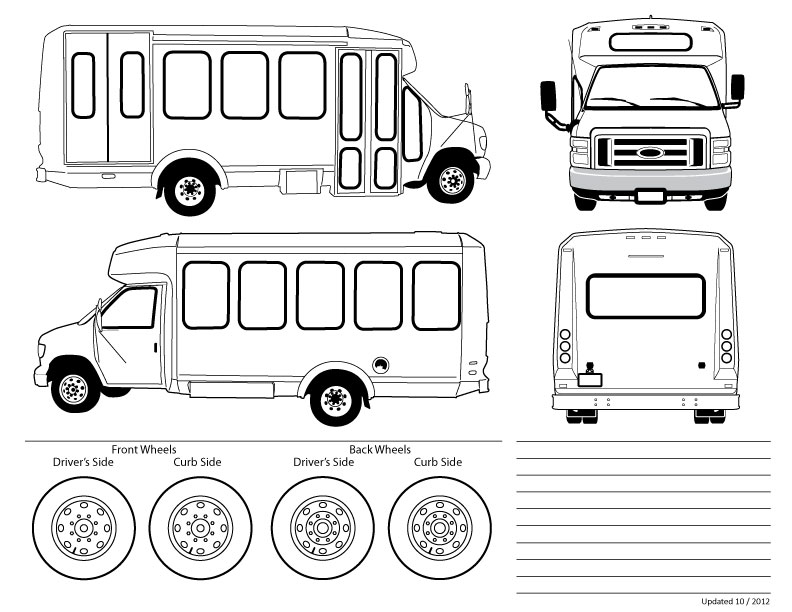 THE SIX PLANSEmergency Action PlanFire Prevention PlanPreventive Maintenance PlanDrug & Alcohol PolicySecurity PlanContinuity of Operations PlanWELCOME!This sample program is provided to assist you as an employer in developing programs tailored to your own operation.  We encourage you to copy, expand, modify and customize this sample as necessary to accomplish your goals.  Think about your responsibility as someone who serves the transportation needs of the public: the men, women and children of your community. While you’re not a member of the police or fire department, your unique job requires you to be responsible for the safety and security of your customers and in some cases, the community at large. In an emergency, you may not be free to go home right away to look after your family. As part of your public service, you may be obligated to ensure that your customers are given every opportunity to overcome the emergency safely and quickly. Your agency may also be an integral part of the community or region's emergency evacuation plan, requiring you to play a role in safely and efficiently moving people to shelters from flooded or other endangered areas. By anticipating emergency situations and knowing how to manage them,  you will be better prepared to serve your customers and the public. Just as important,  you will be prepared to protect the safety and security of your family while you are working. It goes without saying—emergency preparedness is important to you, your family, and your customers. ■ Protect yourself and assist your customers if disaster strikes ■ Protect your family if you are at work ■ Stock and maintain job and home preparedness kits Even after you have become familiar with the contents of this plan, it may be useful for you to occasionally review the material and certain sections. Enter the date each Plan was revised at the bottom of the 1st page (title page) of each Plan, each time it is updated and distribute to the appropriate employees.  Remember:  A written System Safety Plan (SSP) is only effective if it is put into place!Enter revision date hereINTRODUCTION:This document is a plan to prepare for workplace emergencies.  By auditing the workplace, training employees, obtaining and maintaining the necessary equipment, and by assigning responsibilities, human life and company resources will be preserved.  The intent of this plan is to ensure all employees a safe and health workplace.  Those employees assigned specific duties under this plan will be provided the necessary training and equipment to ensure their safety.  This plan applies to emergencies that could be reasonably expected in our workplace such as fire/smoke, tornadoes, bomb threats, leaks, etc.EMERGENCY PLAN COORDINATORS:Coordinators are responsible for the proper inventory and maintenance of equipment.  They may be contacted by employees for further information on this Plan.PLAN OUTLINE/DESCRIPTION:I.	Means of Reporting Emergencies:  All fires and emergencies will be reported by one or more of the following means as appropriate:Verbally to the Coordinator during normal working hours.Via telephone if after hours/weekends.Via the building alarm system.Note:  The following emergency numbers will be posted throughout the facility:	FIRE:	             :
	AMBULANCE: II.	*Alarm System Requirements:  Alarm system requirements for notifying employees during an emergency are as follows:Provides warning for safe escape.Can be perceived by all employees.Alarm is distinctive and recognizable.Employees have been trained on the alarm system.Emergency phone numbers are posted.Emergency alarms have priority over all other communications.Alarm system is properly maintained.III.	Sounding the Alarm:  The signal for immediate evacuation of the facility will be ___________________________________. The alternate means of notification will be__________________.Evacuation Plans:  Emergency evacuation escape route plans (see Appendix A) are posted in key areas of the facility.  All employees shall be trained on primary and secondary evacuation routes.Employee Accountability:  In the event of an evacuation, all occupants shall promptly exit the building via the nearest exit.  Go to your designated assembly point and report to your supervisor.  Each supervisor (or designee) will account for each assigned employee via a head count.  All supervisors shall report their head count to ___________________Who will be located at _________________ and accessible via cell phone # __________?Building Re-Entry:  Once evacuated, no one shall re-enter the building.  Once the Fire Department or other responsible agency has notified us that the building is safe to re-enter, then personnel shall return to their work areas.Hazardous Weather:  A hazardous weather alert consists of ______________________.When a hazardous weather alert if made, all employees shall immediately report to the closest tornado refuge area (see Appendix A).  Stay in this area until given the all-clear sign which is a ________________.Training:  The personnel listed below have been trained to assist in the safe and orderly emergency evacuation of employees Employee training should be provided when:this Program is initiatedthe responsibilities of essential employees’ changeswhen the Program is revised when new employees are hired.  Subjects addressed include:Emergency escape procedures/routesFire extinguisher locations and proper useHead count proceduresMajor facility fire hazardsFire prevention practicesMeans of reporting fires/emergencies (use of alarm systems)Names/titles of CoordinatorsAvailability of the plan to employeesHousekeeping practicesNo smoking areasHazardous weather proceduresSpecial duties as assigned to Coordinators and those listed above.Written records shall be maintained of all Emergency Action Plan training.*For further information on Employee Alarm Systems, see 1910.165.Enter revision date hereI.  Policy			Established                                                                                                                              		 (date)       (Executive officer)It is the policy of                                                    to provide to employees the safest practical workplace free from areas where potential fire hazards exist.  The primary goal of this Fire Prevention Plan is to reduce or eliminate fire in the workplace by heightening the fire safety awareness of all employees.  Another goal if this Plan is to provide all employees with the information necessary to recognize hazardous conditions and take appropriate action before such conditions result in a fire emergency.This Fire Prevention Plan complies with the requirements of 29 CFR 1910.39.This Plan details the basic steps necessary to minimize the potential for fire occurring in the workplace.  Prevention of fires in the workplace is the responsibility of everyone employed by the company, but must be monitored by each supervisor overseeing any work activity that involves a major fire hazard.   Every effort will be made by the company to identify those hazards that might cause fires and establish a means for controlling them.The Fire Prevention Plan will be administered by _____________________________ who will compile a list of all major workplace fire hazards, the names or job titles of personnel responsible for fire control and prevention equipment maintenance, names or job titles of personnel responsible for control of fuel source hazards and locations of all fire extinguishers in the workplace.  The Plan administrator, or safety officer, must also be familiar with the behavior of employees that may create fire hazards as well as periods of the day, month, and year in which the workplace could be more vulnerable to fire.This Plan will be reviewed annually and updated as needed to maintain compliance with applicable regulations and standards and remain up-to-date with   best practices in fire protection.  Workplace inspection reports and fire incident reports will be maintained and used to provide corrections and improvements to the plan.  This Plan will always be available for employees to view  during normal working hours.II. CLASSIFICATION Fire is a chemical reaction involving the rapid oxidation or burning of a fuel.  It needs four elements to occur as illustrated below in the tetrahedron.  This is described by the following illustration:						   Heat				Oxygen			  Fuel					    Chemical ReactionThe first component of the tetrahedron is fuel.  Fuel can be any combustible material such as: solid (such as wood, paper, or cloth), liquid (such as gasoline) or gas (such as acetylene or propane). Solids and liquids generally convert to gases or vapors before they will burn.Another component of the tetrahedron is oxygen.  Fire only needs an atmosphere with at least 16% oxygen.  Heat is also a component of the tetrahedron. Heat is the energy necessary to increase the temperature of the fuel source to a point in which sufficient vapors are emitted for ignition to occur.  The final side of the tetrahedron represents a chemical chain. When these components are brought together in the proper conditions and preparations, fire will develop. Take away any one of these elements, and the fire cannot exist or will be extinguished if it was already burning.Fires are classified into four groups per sources of fuel: Class A, B, C, and D based on the type of fuel source.  Table 1 below describes the classifications of fire which can be used in making hazard assessment.Class A	Ordinary combustible materials such as paper, wood, cloth and some rubber and plastic		materials.Class B	Flammable or combustible liquids, flammable gases, greases and similar materials, and some rubber and plastic materials		.Class C	Energized electrical equipment and power supply circuits and related materials.Class D	Combustible metals such as magnesium, titanium, zirconium, sodium, lithium and potassium.III. DETERMINING FIRE HAZARDSThis section consists of two steps:  first, identifying the existing fire hazards in the workplace and, second, acting to resolve them. The inspection checklist, in Appendix A, provides a guide for precise fire-safe practices that must be followed. The location of these major fire hazards are denoted in Appendix C. Also included in Appendix C is a listing of the personnel responsible for the maintenance of the equipment and systems installed to prevent or control fires.Material hazards shall be identified, as evident on the specific Material Safety Data Sheets (MSDS), and labeled on containers as soon as they arrive in the workplace. The identification system shall also include incorporation into the company’s hazard communication program. 	     OXYGEN-ENERGIZED ATMOSPHERESOxygen-enriched atmospheres involve operating rooms and anesthesia machines, oxygen tents as used by ambulances, fire and police or rescue squads; hospitals and laboratory supply systems; cutting and welding. If practical, nonflammable anesthetic agents will be used. To prevent dangerous adiabatic heating of flammable anesthetic gases, the cylinder valves will be opened very slowly to allow the gradual introduction of the high-pressure gas downstream from the cylinder valve. This will permit a slow buildup of pressure and hence temperature. An aid to the identification of hazards associated with medical agents and gases in NFPA 704, Standard Systems for the Identification of the Fire Hazards of Materials.	    INDUSTRIAL TRUCKSThe type of industrial truck being used shall be approved for use within any building storing hazardous materials. All refueling operations shall be conducted outside and away from storage of flammable materials. Areas that are used for maintenance and battery charging of electrical trucks should be separated from storage areas.IV. STORAGE AND HANDLING PROCEDURESThe storage of material shall be arranged such that adequate clearance is maintained away from heating surfaces, air ducts, heaters, flue pipes, and lighting fixtures.  All storage containers or areas shall prominently display signs to identify the material stored within.  Storage of chemicals shall be separated from other materials is storage, from handling operations, and from incompatible materials.  All individual containers shall be identified as to their contents.Only containers designed, constructed, and tested in accordance with the U. S. Department of Transportation specifications and regulations are used for storage of compressed or liquefied gases. Compressed gas storage rooms will be areas reserved exclusively for that purpose with good ventilation and at least 1 hour fire resistance rating.  The gas cylinders shall be secured in place and stored away from any heat or ignition source.  Pressurized gas cylinders shall never be used without pressure regulators.	                   ORDINARY COMBUSTIBLESWooden pallets will not be stacked over 6 feet tall.  If feasible, extra pallets will be stored outside or in separate buildings to reduce the risk of fire hazards.Piles of combustible materials shall be stored away from buildings and located apart from each other sufficiently to allow firefighting efforts to control an existing fire.	                             FLAMMABLE MATERIALSBulk quantities of flammable liquids shall be stored outdoors and away from buildings. Smaller quantities are subsequently brought into a mixing room where they are prepared for use.  The mixing room shall be located next to an outside wall equipped with explosion relief vents.  The room shall also have sufficient mechanical ventilation to prevent the accumulation of flammable vapor concentration in the explosive range.Small quantities (limited to amount necessary to perform an operation for one working shift) of flammable liquids shall be stored in, and dispensed from, approved safety containers equipped with vapor-tight, self-closing caps, screens or covers.Flammable liquids shall be stored away from sources that can produce sparks.Flammable liquids shall only be used in areas having adequate and, if feasible, positive ventilation.  If the liquid is highly hazardous, the liquid shall only be used in areas with a local exhaust ventilation.Flammable liquids shall never be transferred from one container to another by applying air pressure to the original container.  Pressurizing such containers may cause them to rupture, creating a serious flammable liquid spill.When dangerous liquids are being handled, a warning sign will be posted near the operation, notifying other employees and giving warning that open flames are hazardous and are to be kept away.The storage and usage areas will include fire-resistive separations, automatic sprinklers, special ventilation, explosion-relief valves, separation of incompatible materials, and the separation of flammable materials from other materials.V. POTENTIAL IGINITION SOURCESEnsure that utility lights always have some type of wire guard over them.Don’t misuse fuses.  Never install a fuse rated higher than specified for the circuit.Investigate any appliance or equipment that smells strange.  Space heaters, microwave ovens, hot plates, coffee makers and other small appliances shall be rigidly regulated and closely monitored.The use of extension cords to connect heating devices to electric outlets shall be prohibited.If a hot or under inflated tire is discovered, it should be moved well away from the vehicle. As an alternative, the driver should remain with the vehicle until the tire is cool to the touch, and then make repairs.  If a vehicle is left with a hot tire, the tire might burst into flames and destroy the vehicle and load.Table 2 below lists common sources of ignition that cause fires in the workplace, gives examples in each case, and suggests preventive measures.Sources of Ignition		Examples				Preventive MeasuresElectrical equipment	electrical defects, generally due		Use only approve equipment. Follow			to poor maintenance, mostly in		National Electrical Code. Establish 		wiring, motors switches, lamps and	regular maintenance.		hot elements.Friction	Hot bearings, misaligned or broken	Follow a regular schedule of 			machine parts, poor adjustment.		inspection maintenance and 								lubrication.Open flames	Cutting and welding torches, gas		Follow established welding pre-		oil burners, misuse of gasoline		cautions. Keep burners clean and 		torches.					properly adjusted. Do not use open 								flames near combustibles.Smoking and matches	Dangerous near flammable liquids 	Smoke only in permitted areas. Make		and in areas where combustibles are	sure matches are out. Use appropriate		stored or used.				receptacles.Static electricity	Occurs where liquid flows from pipes.	Ground equipment. Use static 		eliminators. Humidify the atmosphere.Hot surfaces	Exposure of combustibles to 	Provide ample clearances, insulation, airFurnaces, electric lamps or irons	circulation. Check heating apparatus prior to leaving it unattended.	WELDING AND CUTTINGWelding and cutting will not be permitted in areas not authorized by management.If practical, welding and cutting operations shall be conducted in well-ventilated rooms with a fire-resistant floor.  If this practice is not feasible, staff should ensure that the work areas have been surveyed for fire hazards; the necessary precautions taken to prevent fires; and issue a hot permit.  This hot permit shall only encompass the area, item and time which is specified on it.If welding is to be performed over wooden or other combustibles type floors, the floors will be swept clean, wetted down, and covered with either fire-retardant blankets, metal or other noncombustible coverings.Welding will not be permitted in or near areas containing flammable or combustible materials (liquids, vapors, or dusts). Welding will not be permitted in or near closed tanks that contain or have contained flammable liquids unless they have been thoroughly drained, purged and tested free from flammable gases or vapors. Welding shall not begin until all combustible materials have been removed at least 35 feet from the affected areas, or if unable to relocate, covered with a fire- resistant covering.  Openings in walls, floors, or ducts shall be covered if located within 35 feet of the intended work area. Welding will not be permitted on any closed containers.Fire extinguishers will be provided at each welding or cutting operation. A trained watcher will always be stationed  during the operation and for at least 30 minutes following the completion of the operation.  This person will assure that no stray sparks cause a fire and will immediately extinguish fires that do start.	OPEN FLAMESNo open flames will be permitted in or near spray booths or spray rooms.  If indoor spray-painting work needs to be performed outside of standard spray-painting booths, adequate ventilation will be provided.  All potential ignition sources will also be eliminated.Gasoline or alcohol torches shall be place so that the flames are at least 18 inches away from wood surfaces. They will not be used in the presence of dusts, vapors, flammable combustible liquids, paper or similar materials.  Torches shall never be left unattended while they are burning.The company has a specific policy regarding cigarette/cigar/pipe smoking in the workplace.  Smoking and no-smoking areas will be clearly delineated with conspicuous signs.  Rigid enforcement will be maintained at all times.  The plan administrator will enforce observance of permissible and prohibited smoking areas for employees and outside visitors to the workplace.  Fire-safe, metal containers will be provided where smoking is permitted.  No-smoking areas will be checked periodically for evidence of discard smoking materials.	STATIC ELECTRICITYThe company recognizes that it is impossible to prevent the generation of static electricity in every situation, but the company realizes that the hazard of static sparks can be avoided by preventing the buildup of static charges.  One or more of the following preventive methods will be used: grounding, bonding, maintaining a specific humidity level (usually 60-70 percent), and ionizing the atmosphere.Where a static accumulating piece of equipment is unnecessarily located in a hazardous area, the equipment will be relocated to a safe location rather than attempt to prevent static accumulation.VII. HOUSEKEEPING PREVENTATIVE TECHNIQUESThe following are housekeeping techniques and procedures to prevent occurrences of fire.Keep storage and working areas free of trash.Place oily rags in covered containers and dispose of daily.Do not use gasoline or other flammable solvent or finish to clean floors.Use noncombustible oil-absorptive materials for sweeping floors.Dispose of materials in noncombustible containers that are emptied daily.Remove accumulation of combustible dust.Don’t refuel gasoline-powered equipment in a confined space, especially in the presence of equipment such as furnaces or water heaters.Don’t refuel gasoline-powered equipment while it is hot.Follow proper storage and handling procedures.Ensure combustible materials are present only in areas in quantities required for the work operation.Clean up any spill of flammable liquids immediately.Ensure that if a worker’s clothing becomes contaminated with flammable liquids, these individuals change their clothing before continuing to work.Post “No Smoking” caution signs near the storage areas.Report any hazardous condition, such as old wiring, worn insulation and broken electrical equipment, to the supervisor.Keep motors clean and in good working order.Don’t overload electrical outlets.Ensure all equipment is turned off at the end of the work-day.Maintain the right type of fire extinguisher available for use.Use the safest cleaning solvents (nonflammable and nontoxic) when cleaning electrical equipment.Ensure that all passageways and fire doors are unobstructed.  Stairwell doors shall never be propped open, and materials shall not be stored in stairwells.Periodically remove over spray residue from walls, floors, and ceilings of spray booths and ventilation ducts.Remove contaminated spray booth filters from the building as soon as replaced or keep immersed in water until disposed.Don’t allow material to block automatic sprinkler systems, or to be piled around fire extinguisher locations.  To obtain the proper distribution of water, a minimum of 18 inches of clear space must be maintained below sprinkler deflectors.  If there are no sprinklers, a 3-foot clearance between piled material and the ceiling must be maintained to permit use of hose streams.  These distances must be doubled when stock is piled higher than 15 feet.Check daily for any discard lumber, broken pallets or pieces of material stored on site and remove properly.Reptile immediately any pile of material which falls into an aisle or clear space.Use weed killers that are not toxic and do not pose a fire hazard.FIRE PROTECTION EQUIPMENTEvery building will be equipped with an electrically managed, manually operated fire alarm system. When activated, the system will sound alarms that can be heard above the ambient noise levels throughout the workplace. The fire alarm will also be automatically transmitting to the fire department. Any fire suppression or fire detection system will automatically actuate the building alarm system.The automatic sprinkler system, if applicable, will adhere to NFPA 13, Standard for the Installation of Sprinkler Systems.  The sprinkler system and components will be electrically supervised to ensure reliable operation. This includes gate valve tamper switches with a local alarm at a constantly attended site when the valve is closed.  If a single water supply is provided be a connection to the city mains, a low-pressure monitor is included.  If pressure tanks are the primary source of water, air pressure, water level, and temperature shall be supervised. If fire pumps are provided to boost system pressure, supervision will monitor loss of pump power, pump running indication, low system pressure, and low pump suction pressure.In hospitals, every patient sleeping room will be provided with an outside window or door that can be opened from the inside; this will allow venting of products of combustion if there is a fire.  A specially designed smoke control system can be a substitute for an outside window.Portable fire extinguishers are placed in a building. Fire extinguishers must be kept fully charged and in their designated places. The extinguishers will not be obstructed or obscured from view.  A map indicating the locations of all fire extinguishers for this company is in Appendix E. The fire extinguishers will also be inspected by _______________________, at least monthly, to make sure that they are in their designated places, have not been tampered with or actuated, and are not corroded or otherwise impaired.  Attached inspection tags shall be initialed/dated each month.The location of all hydrants, hose houses, portable fire extinguishers, or other fire protective equipment should be properly marked with arrows and signs painted on the pavement.VII. TRAININGAll employees shall be instructed on the locations and proper use of fire extinguishers in their work areas. Employees shall also be instructed as to how to operate the building’s fire alarm system and be familiar with evacuation routes.  The training of all employees shall include the locations and types of materials and/or processes which pose potential fire hazards.  The training program shall also emphasize the following:Use and disposal of smoking materialsThe importance of electrical safetyProper use of electrical appliances and equipmentUnplugging heat-producing equipment and appliances at the end of each workdayCorrect storage of combustible and flammable materialsSafe handling of compressed gases and flammable liquids (where appropriate)Initial training and ongoing training shall include regularly scheduled fire drills.  Training documentation shall be place in Appendix D.Appendix AFIRE PREVENTION CHECKLISTThis checklist should be reviewed regularly and kept up to date.ELECTRICAL EQUIPMENT_ No makeshift wiring					_ Fuse and control boxes clean a closed_ Extension cords serviceable				_ Circuits properly fused or otherwise protected_ Motors and tools free of dirt and grease	_ Equipment approved for use in hazardous areas                                                                (if required)_ Lights clear of combustible materials			_ Safest cleaning solvents usedFRICTION_ Machinery properly lubricated				_ Machinery properly adjusted and/or alignedSPECIAL FIRE-HAZARD MATERIALS_ Storage of special flammable isolated			_ Nonmetal stock free of tramp metalWELDING AND CUTTING_ Area surveyed for fire safety				_ Combustible removed or covered								_ Permit issuedOPEN FLAMES_ Kept away from spray rooms and booths			_ Portable torches clear of flammable surfaces							_ No gas leaksPORTABLE HEATERS_ Set up with ample horizontal and overhead clearances	_ Safely mounted on noncombustible surfaces_ Secured against tipping or upset				_ Use of steel drums prohibited_ Combustibles removed or covered			_ Not used as rubbish burnersHOT SURFACES_ Hot pipes clear of combustible materials			_ Soldering irons kept off combustible surfaces_ Ample containers available and serviceable		_ Ashes in metal containersSMOKING AND MATCHES_ “No smoking” and “smoking” areas clearly marked		_ No discarded smoking materials in prohibited areas_ Butt containers available and serviceable			SPONTANEOUS IGNITION_ Flammable waste material in closed, metal containers	_ Piled material, dry, and well ventilated_ Flammable waste material containers emptied frequently	_Trash receptacle emptied dailySTATIC ELECTRICITY_ Flammable liquid dispensing vessels grounded and bonded	_ Proper humidity maintained_ Moving machinery groundedHOUSEKEEPING_ No accumulation of rubbish				_ Premises free of unnecessary combustible materials_ Safe storage of flammables				_ No leaks or dripping of flammables and floor free 									of spills_ Passageways clear of obstacles				_ Fire doors unblocked and operating freely  _ Automatic sprinklers unobstructed			   FIRE PROTECTION_ Proper type of fire extinguisher				_ Extinguishing system in working order_ Fire extinguisher in proper location			_ Service date current_ Access to fire extinguishers unobstructed			_ Personnel trained in use of equipment_ Access to fire extinguishers clearly marked		                _ Personnel exits unobstructed and maintained_ Fire protection equipment turned onAPPENDIX BINSPECTION LOGS AND FIRE INCIDENT REPORTSInsert fire incident reports and inspection records behind in this section. APPENDIX CIDENTIFIED FIRE HAZARDS AND RESPONSIBLE PERSONNELHAZARD IDENTIFICATION	         TRAINING RECORDAPPENDIX EFIRE EXTINGHISHER LOCATIONSInsert your map designating fire extinguisher locations behind this tab for your building.SAMPLE EVACUATION PLAN WITH FIRE EXTINGUISHERS IDENTIFIED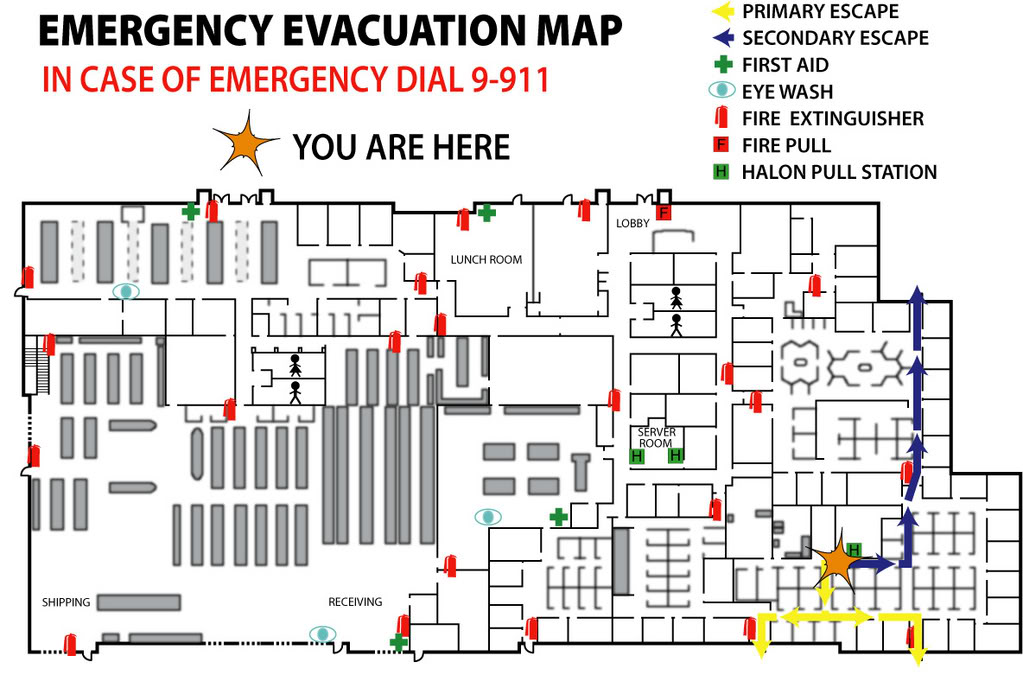 Enter revision date herePreventive maintenance is a term used to describe the performance of regularly scheduled maintenance procedures of a vehicle to prevent the possibility of malfunctions.  It is this agency’s policy to follow that minimum required maintenance set forth by the manufacturer standards.  All preventative maintenance will be reported/completed in a timely manner.  MAINTENANCEEach vehicle is assigned a number by the Coordinator of Transportation which is affixed to each vehicle in a visible location (driver side front under the headlight, on the cover for the gas tank and the back-passenger side above the brake light.  The phone number and facility name is put on the vehicles when purchased.Every transit driver is responsible for ensuring that periodic maintenance is performed on the vehicle assigned to him/her.  The transit driver will indicate on the Pre-Trip Inspection Form when the vehicle is within 500 miles of the next scheduled service.All requests for service and maintenance must be given to the Coordinator.  Repairs are posted on the Maintenance Repair form generated by the AssetWorks program.   A copy of the form must be taken with the vehicle to the maintenance provider and a copy of the form is filed with the coordinator and posted in the Vehicle Maintenance Log.In the event of a mechanical failure while the vehicle is in service, the driver will call the Coordinator to report the need for service.  The coordinator will contact the maintenance provider during normal business hours or the wrecker service at other times.Preventative Maintenance ScheduleBe alert and ready to make schedule alterations per your specific needs.  When making alterations, be sure to document any changes and update this list for reference.Wash vehicle interior and exterior – determine need by the amount of use and road conditions.  (Salt used for clearing roads and chloride compounds used to control dust on unpaved roads may require more frequent washes.  Clean the windshield wiper blades as required.				Replace:AlternatorStarter motorWindshield wiper motorWindshield wiper bladesExhaust components: muffler, manifolds, pipes, hangers and clamps, headlamps, turn signal bulbs, brake lights and marker lights.Vehicle interior fittings, seat materialsWheelchair lift componentsWheelchair restraint componentsFlush radiatorReplace coolantService air conditioner				Replace all hoses; more often if necessary.Replace battery* In dusty areas, the air filter should be replaced every  10,000 miles.** PVC value and brake pad replacements and engine tune-ups may need to be performed more often than suggested in this schedule.6,000	Change oil, oil filter, lubricate outer tie rod ends, rotate tires, check transmission fluid level, check coolant level, hoses and clamps, inspect exhaust system and brake hoses, inspect CV joints (if equipped) and front suspension components.12,000	Change oil, oil filter, lubricate outer tie rod ends, lubricate steering linkage, rotate tires, check transmission fluid level, check coolant level, hoses, and clamps, inspect exhaust system and brake hoses.18,000	Change oil, oil filter, lubricate outer tie rod ends, lubricate front suspension ball joints, rotate tires, check transmission fluid level, check coolant level, hoses, and clamps, inspect exhaust system, brake hoses and brake linings, inspect CV joints (if equipped) and front suspension components, inspect front wheel bearing, clean and repack if required.24,000	Change oil, oil filter, lubricate outer tie rod ends, lubricate steering linkage, rotate tires, Check transmission fluid level, check coolant level, hoses and clamps, inspect exhaust system and brake and brake hoses, inspect CV joints (if equipped) and front suspension components.30,000	Change oil, oil filter, lubricate outer tie rod ends, replace engine air cleaner filter, replace spark plugs, rotate tires, check transmission fluid level and fill plug condition, check coolant level, hoses and clamps, check transfer case fluid level, inspect exhaust system and brake hoses, inspect the CV joints (if equipped) and front suspension components.36,000	Change oil, oil filter, flush and replace engine coolant regardless of mileage, lubricate outer tie rod ends, lubricate front suspension ball joints, lubricate steering linkage, rotate tires, check transmission fluid level, check coolant level, hoses, and clamps, inspect exhaust system, brake hoses and brake linings, inspect CV joints (if equipped) and front suspension components, inspect front wheel bearing, clean and repack if required.42,000	Change oil, oil filter, lubricate outer tie rod ends, rotate tires, check transmission fluid level, check coolant level, hoses, and clamps, inspect exhaust system and brake hoses.  Inspect CV (if equipped) and front suspension components.48,000	Change oil, oil filter, flush and replace engine coolant, lubricate out tie rod ends, lubricate steering linkage, rotate tires, check transmission fluid level, check coolant level, hoses, and clamps, inspect exhaust system and brake hoses, inspect CV joints (if equipped) and front suspension components.54,000	Change oil, oil filter, lubricate outer tie rod ends, lubricate front suspension ball joints, rotate tires, check transmission fluid level, check coolant level, hoses, and clamps, inspect exhaust system, brake hoses and brake linings, inspect CV joints (if equipped) and front suspension components, inspect front wheel bearings, clean and repack if required.60,000	Change oil, oil filter, flush and replace engine coolant, replace ignition cables, replace ignition cables, replace engine air cleaner filter, replace spark plugs, lubricate steering linkage, rotate tires, check transfer case fluid level, check transmission fluid level, and fill plug condition, check coolant level, hoses and clamps, inspect exhaust system and brake hoses, inspect the CV joints (if equipped) and front suspension components, inspect PCV valve, replace as necessary, inspect auto tension drive belt and replace if required.66,000	Change oil, oil filter, lubricate outer tie rod ends, lubricate steering linkage, rotate tires, check coolant level, hoses and clamps, inspect exhaust system and brake hoses, inspect CV joints (if equipped).72,000	Change oil, oil filter, lubricate steering linkage, rotate tires, lubricate outer tie rod ends, lubricate front suspension ball joints, check transmission fluid level, check coolant level, hoses and clamps, inspect exhaust system, brake hoses and brake linings, Inspect CV joints (if equipped) and front suspension components, inspect front wheel bearings, clean and repack if required, inspect and replace auto tension drive belt if required.78,000	Change engine oil, oil filter, flush and replace engine coolant, lubricate outer tie rod ends, rotate tires, check transmission fluid level, check coolant level, hoses and clamps, inspect CV joints (if equipped) and front-end suspension components.84,000	Change oil, and filter, lubricate outer tie rod ends, lubricate steering linkage, rotate tires, check transmission fluid level, check coolant level, hoses and clamps, inspect exhaust system and brake hoses, inspect CV joints (if equipped) and front suspension components.90,000	Change oil, oil filter, Drain and refill transfer case fluid, lubricate front suspension ball joints, lubricate outer tie rod ends, replace ignition cables, replace engine air cleaner filter, replace spark plugs, rotate tires, check transmission fluid level and fill plug condition, check coolant level, hoses and clamps, inspect exhaust system, brake hoses and brake linings, inspect the CV joints (if equipped) and front suspension components, inspect PCV valve, replace if necessary, inspect auto tension drive belt and replace if required, inspect front wheel bearings, clean and repack if required, inspect auto tension drive belt and replace if required.96,000	Change oil, oil filter, lubricate outer tie rod ends, lubricate steering linkage, rotate tires, check transmission fluid level, check coolant level, hoses and clamps, inspect exhaust system and brake hoses, inspect CV joints (if equipped) and front suspension components.100,000	Change oil, oil filter, lubricate outer tie rod ends, rotate tires, check transmission fluid level, check coolant level, hoses and clamps, inspect exhaust system and brake hoses, inspect CV joints (if equipped) and front suspension components.Drain and fill automatic transmission fluid, change filter, and adjust bands, flush and replace engine coolant, flush and replace power steering fluid.106,000	Change oil, oil filter, lubricate outer tie rod ends, rotate tires, check transmission fluid level, check coolant level, hoses and clamps, inspect exhaust system and brake hoses, inspect CV joints (if equipped) and front suspension components.112,000	Change oil, oil filter, lubricate outer tie rod ends, lubricate steering linkage, rotate tires, check transmission fluid level, check coolant level, hoses, and clamps, inspect exhaust system and brake hoses.118,000	Change oil, oil filter, lubricate outer tie rod ends, lubricate front suspension ball joints, rotate tires, check transmission fluid level, check coolant level, hoses, and clamps, inspect exhaust system, brake hoses and brake linings, inspect CV joints (if equipped) and front suspension components, inspect front wheel bearing, clean and repack if required.124,000	Change oil, oil filter, lubricate outer tie rod ends, lubricate steering linkage, rotate tires, Check transmission fluid level, check coolant level, hoses and clamps, inspect exhaust system and brake and brake hoses, inspect CV joints (if equipped) and front suspension components.130,000	Change oil, oil filter, lubricate outer tie rod ends, replace engine air cleaner filter, replace spark plugs, rotate tires, check transmission fluid level and fill plug condition, check coolant level, hoses and clamps, check transfer case fluid level, inspect exhaust system and brake hoses, inspect the CV joints (if equipped) and front suspension components.136,000	Change oil, oil filter, flush and replace engine coolant regardless of mileage, lubricate outer tie rod ends, lubricate front suspension ball joints, lubricate steering linkage, rotate tires, check transmission fluid level, check coolant level, hoses, and clamps, inspect exhaust system, brake hoses and brake linings, inspect CV joints (if equipped) and front suspension components, inspect front wheel bearing, clean and repack if required.142,000	Change oil, oil filter, lubricate outer tie rod ends, rotate tires, check transmission fluid level, check coolant level, hoses, and clamps, inspect exhaust system and brake hoses.  Inspect CV (if equipped) and front suspension components.148,000	Change oil, oil filter, flush and replace engine coolant, lubricate out tie rod ends, lubricate steering linkage, rotate tires, check transmission fluid level, check coolant level, hoses, and clamps, inspect exhaust system and brake hoses, inspect CV joints (if equipped) and front suspension components.154,000	Change oil, oil filter, lubricate outer tie rod ends, lubricate front suspension ball joints, rotate tires, check transmission fluid level, check coolant level, hoses, and clamps, inspect exhaust system, brake hoses and brake linings, inspect CV joints (if equipped) and front suspension components, inspect front wheel bearings, clean and repack if required.160,000	Change oil, oil filter, lubricate outer tie rod ends, rotate tires, check transmission fluid level, check coolant level, hoses and clamps, inspect exhaust system and brake hoses, inspect CV joints (if equipped) and front suspension components.166,000	Change oil, oil filter, flush and replace engine coolant, replace ignition cables, replace ignition cables, replace engine air cleaner filter, replace spark plugs, lubricate steering linkage, rotate tires, check transfer case fluid level, check transmission fluid level, and fill plug condition, check coolant level, hoses and clamps, inspect exhaust system and brake hoses, inspect the CV joints (if equipped) and front suspension components, inspect PCV valve, replace as necessary, inspect auto tension drive belt and replace if required.172,000	Change oil, oil filter, lubricate steering linkage, rotate tires, lubricate outer tie rod ends, lubricate front suspension ball joints, check transmission fluid level, check coolant level, hoses and clamps, inspect exhaust system, brake hoses and brake linings, Inspect CV joints (if equipped) and front suspension components, inspect front wheel bearings, clean and repack if required, inspect and replace auto tension drive belt if required.178,000	Change engine oil, oil filter, flush and replace engine coolant, lubricate outer tie rod ends, rotate tires, check transmission fluid level, check coolant level, hoses and clamps, inspect CV joints (if equipped) and front-end suspension components.184,000 	Change oil, and filter, lubricate outer tie rod ends, lubricate steering linkage, rotate tires, check transmission fluid level, check coolant level, hoses and clamps, inspect exhaust system and brake hoses, inspect CV joints (if equipped) and front suspension components.190,000	Change oil, oil filter, Drain and refill transfer case fluid, lubricate front suspension ball joints, lubricate outer tie rod ends, replace ignition cables, replace engine air cleaner filter, replace spark plugs, rotate tires, check transmission fluid level and fill plug condition, check coolant level, hoses and clamps, inspect exhaust system, brake hoses and brake linings, inspect the CV joints (if equipped) and front suspension components, inspect PCV valve, replace if necessary, inspect auto tension drive belt and replace if required, inspect front wheel bearings, clean and repack if required, inspect auto tension drive belt and replace if required.196,000	Change oil, oil filter, lubricate outer tie rod ends, lubricate steering linkage, rotate tires, check transmission fluid level, check coolant level, hoses and clamps, inspect exhaust system and brake hoses, inspect CV joints (if equipped) and front suspension components. Drain and fill automatic transmission fluid, change filter, and adjust bands, flush and replace engine coolant, flush and replace power steering fluid.202,000	Change oil, oil filter, lubricate outer tie rod ends, rotate tires, check transmission fluid level, check coolant level, hoses and clamps, inspect exhaust system and brake hoses, inspect CV joints (if equipped) and front suspension components.Wheelchair Lift Maintenance SchedulePerform lift maintenance at scheduled intervals according to number of cycles or elapsed time, whichever comes first.  Correct any potentially dangerous situations at once.  Daily InspectionsPre/Post-trip inspections are crucial to the success of every agency’s Preventative Maintenance Program.  Each driver will inspect his or her vehicle before leaving the parking area by completing the Pre-Trip Vehicle Inspection Form.  The completed checklist must be submitted to the Coordinator at the end of the driver’s shift so that necessary maintenance can be noted and scheduled accordingly. Drivers must sign each checklist for each vehicle used that day.PRE-TRIP INSPECTIONUnder the HoodCheck for problems under the hood at the beginning of the inspection before starting the engine.  It is easier and safer when the engine is cool.Check the oil, radiator and battery fluid levels.  If low, list this on the inspection checklist.  If any fluids are below the safe level, see the Transit Coordinator for assistance.Also, check hoses for cracks or possible leaks and belts for any visible damage.  Report any wear on the checklist, as soon as it begins to show.Vehicle InteriorSince the will need to remain started while you conduct the inspection, best practices encourage placing chocks behind the wheels prior to starting the motor.First, engage the parking brake.Second, start the vehicle.Next, check the oil pressure, fuel and alternator gauges.If the oil pressure light remains on or the gauge shows the oil pressure to be dangerously low, turn the motor off until the problem can be corrected.  Alert the Transit Coordinator and document this information on the pre-trip inspection form.If the alternator or generator light stays on, the battery may not be charging. To guard against the possibility of becoming stranded along the route by a dead battery, have the problem located and corrected right away.Check the windshield wipers to make sure they are working and not worn or stripped.Vehicle ExteriorTurn on all exterior lights.  With the vehicle in park and the emergency brake still on, begin the exterior check from the front of the vehicle.During the exterior inspection, be sure to note and report any evidence of fresh damage to the vehicle.  Reporting such damage now may save you a lengthy and difficult explanation or report later.  Space is provided for you on the Daily Vehicle Inspection Checklist to note and describe any exterior damage.Check the all lights (clearance, head, tail, signal and emergency flashers) to make sure they are working.  (You may need a co-worker’s assistance).Check the left front tire for any signs of road damage or under-inflation.  	Check the air pressure with an air pressure gauge.	Take care to maintain your tires at the recommended pressure.	A soft tire is very susceptible to severe road damage.	An over-inflated tire causes a bumpier and less comfortable ride, 	Especially for elderly or disabled passengers.	Check the condition of the side marker light.Move to the back of the vehicle and inspect the rear left tire or duals for obvious damage.	Check the air pressure with an air pressure gauge.While at the back of the vehicle, check the taillights, the brake lights, turn signal lights, emergency flashers and any other clearance lights, reflectors or signs.  (This will require assistance).Make sure tires are free of mud and dirt buildup.Store a cloth to clean any dirty lights, which may be hard to see even after dark.Check the right rear tire.  If there are any other lights or outside signs for your boarding doors or lifts, make sure they are in place and clean.Next, look under the vehicle.  Make sure there are no foreign or unfamiliar objects hanging down or wedged underneath.Also, check to see if there are any puddles of vehicle fluids under the vehicle.  If the vehicle is leaking fluid, report it to the Transit Coordinator.Move to the front of the vehicle and examine the right front tire in the same manner as the left tire and check the condition of the side marker light.Adjust each mirror so that you can see what you need to see from your normal driving position.  When adjusting mirrors, keep in mind what you want to be able to see within your safety zone.Test the horn to make sure it works.Turn the steering wheel gently to make sure it is not loose.Depress the brake pedal.  If the tension feels spongy or soft, note this on your checklist, the brakes may need to be adjusted.Check the blower fan to verify it works so the heater, defroster or air conditioner can all be utilized. Check the interior lights.  If any lights are not working, note this on the checklist.Note on your checklist anything in the interior of the vehicle that needs attention.Safety EquipmentCheck your emergency equipment to make sure it is in the right location and in working order.Emergency equipment should include:A properly charged fire extinguisherWarning devices such as cones, triangles, flaresA first aid kitExtra fusesA flashlight with fresh batteriesBlood Borne Pathogens KitsLook around the inside of your vehicle to make sure it is clean.   Clear out trash, debris or loose items.  Trash or debris left in the vehicle can be tossed about by careless passengers and can cause slips, falls and fires.  A clean vehicle presents a professional image.Check any special accessibility equipment if your vehicle is so equipped.Examine tie downs for signs of damage or excessive wear.  Make sure they can be properly secured to the floor.Check all lifts and ramps by operating them through one complete cycle.  Make sure they are functioning properly.  (You may have to move the vehicle to ensure proper clearance while performing this part of the inspection.)Make sure all doors and emergency exits are functional and unobstructed.Pre/Post-Trip Inspection WorksheetDate: ___________________________		Vehicle: _____________________________Mileage: _________________   Maintenance Due Date: _______________ Wheelchair Lift Cycles: ___________UNDERHOOD						SAFETY EQUIPMENT Oil level						 Fire extinguisher Oil added			quarts			 Web cutter Radiator level					 Triangles		  level					 First Aid Kit	 Windshield washer fluid level			 Back-up alarm Engine/hoses/belts					 Rear door buzzer (LTV only)							 Blood borne Pathogen KitEXTERIOR						INTERIOR Tires						 Brakes Turn signals	 				              Steering Headlights						 Transmission Tail/brakes lights					 Mirrors Windshield wipers					 Gauge/instruments Fresh body damage				 Controls (equipment) Cleanliness						 Radio (two-way) Cycle lift (light oil every 2 wks.)			 Damage/cleanlinessACCESSIBILITY EQUIPMENT Fully operable wheelchair lift			 Wheelchair lift ramp Proper number of belts/securement devices	 Belts/securement devices in good conditionNotes:													Operator Name & Signature: 										Management Comments: __________________________________________________________Management Signature: ___________________________________________________________Maintenance Repair Request FormVAN #_______________________	MILEAGE______________________________Air Conditioner:           _____________________________________________   Belts & Hoses: ___________________________________________________Brakes: _________________________________________________________:  ________________________________________________________Oil Change (Last Oil Change Mileage):  _______________________________Lights: __________________________________________________________Wheelchair Lift:  __________________________________________________Radiator:  ________________________________________________________Transmission:  ____________________________________________________Tires:  ___________________________________________________________Other:  ___________________________________________________________Driver ________________________________	Date in Garage ________________Date _________________________________	Date out of Garage _____________Vehicles Operated by Contractor                                                 or Services Outsourced PREVENTATIVE MAINTENANCE  Preventive maintenance is a term used to describe the performance of regularly scheduled maintenance procedures of _________________________________________________ vehicles to prevent the possibility of malfunctions.  [NAME OF CONTRACTOR] will maintain all _________________________________________________________ vehicles and wheelchair lifts in the best possible operational condition.  This will be accomplished by adhering to and/or exceeding the manufacturer’s recommended minimum maintenance requirements.    MAINTENANCE SCHEDULEEach __________________________________________________ vehicle is assigned a number by the Public Transportation Director, which is affixed to each vehicle in a visible location along with the phone number of the ______________________________________________ office.Preventative Vehicle Maintenance ScheduleAll vehicles will have a preventative maintenance service and inspection at established intervals.  (See attachment 1, Vehicle Preventative Maintenance Service Schedule)Wheel Chairlift Preventative Maintenance ScheduleAll wheelchair lifts will have a preventative maintenance service and inspection at established intervals.  (See attachment 2, Wheelchair Lift Preventative Maintenance Service Schedule)Unscheduled Vehicle MaintenanceFirst Transit will ensure all maintenance is performed to meet manufacturer’s specification.  (See attachment 3, Vehicle/Wheelchair Lift Maintenance Request) DAILY INSPECTIONPre/Post-Trip inspections are crucial to the success of the each transit system’s Preventative Maintenance Program.  Each driver will inspect his or her vehicle before leaving the parking lot by completing the Pre-Trip Vehicle Inspection Form.  The completed checklist must be submitted to the Lead Driver at the end of the driver’s shift to maintain a record inspections. At the end of each driver’s assigned shift, the driver must also complete a Post-trip Inspection Sheet, found on the back of the Pre-trip Inspection Sheet.  Drivers must sign each Pre-trip and Post-trip checklist for each vehicle used that day.  The Lead Driver will review each Pre-trip and Post-Trip inspection sheets daily, schedule any required or necessary maintenance, and sign off on each sheet.  (See attachment 4, Pre/Post-Trip Checklist)MANAGEMENT REVIEWSThere must be an effective mechanism to monitor and document the contractor’s maintenance activities.  An acceptable program would consist of periodic written reports on maintenance activities submitted by the contractor to the grantee, supplemented by periodic inspections by the grantee.  The grantee must provide oversight in order to verify the contractor’s compliance with FTA and NCDOT regulations and polices.URITY PLANEnter revision date hereEnter revision date hereEnter revision date hereTable of ContentsPREFACE	41.   MISSION DEFINITION	61.1   Introduction – Establishing the parameters of the plan	61.2   System Overview – Who We Are and What We Do	82.   PREPARATION	102.1   Overview	102.2   Hazard and Threat Assessment	102.3    Communicating about Risk: Transit Threat Alert System	182.4    Emergency Planning	182.5    Coordinating with Stakeholders	202.6   Exercises and Drills	223.   PREVENTION	243.1    Overview	243.2    Risk Reduction	243.3    Training and Development	313.4    Security Awareness	353.5    Safety Data Acquisition/Analysis Procedures	37PREFACECommunity transportation systems operate in a wide variety of environments including rural, urban and resort areas.  Community transit includes fixed route, shared ride, paratransit and specialized service for the general public, as well as high-risk passengers such as individuals with disabilities, the elderly and young children.Safety has always been a priority for local community transportation providers, state Departments of Transportation and the Federal Transit Administration. As a result of 9/11, and the transit attacks in Spain, England and India, there are heightened concerns for transit security even in rural communities. The destruction wrought by Hurricanes Katrina, Rita and other acts of nature have renewed our national awareness for the role that public transportation can play as a first responder resource. Every transit system - whether a large fixed-route bus system or a small rural provider – is being asked to designate safety, security and emergency preparedness as a top priority, and to prepare to manage critical incidents for the wide array of the hazards that transit faces.  Critical Incidents could include accidents, natural disasters, sabotage, civil unrest, hazardous materials spills, criminal activity, or acts of terrorism.  Regardless of the cause, critical incidents require swift, decisive action to protect life and property. Critical incidents must be stabilized prior to the resumption of regular service or activities.  Successful resolution of critical incidents typically requires cooperative efforts by a variety of responding agencies.To establish the importance of safety, security and emergency preparedness in all aspects of our organization, [NAME OF AGENCY] has developed this Safety, Security and Emergency Preparedness Plan (SECURITY PLAN). This SECURITY PLAN outlines the process used by [NAME OF AGENCY] to make informed decisions that are appropriate for our operations, passengers, employees and communities regarding the development and implementation of a comprehensive security and emergency preparedness program.As a result of this program, [NAME OF AGENCY] achieves not only an effective physical security program, but enhances associations with the local public safety agencies in our service area. Improved communication increases their awareness of our resources and capabilities, and improves our readiness to support their efforts to manage community-wide emergencies, including, accidents and incidents, acts of nature, hazardous materials, criminal activity and terrorism.In order to be effective for [NAME OF AGENCY], the activities documented in this SECURITY PLAN focus on establishing responsibilities for safety, security and emergency preparedness, identifying our methodology for documenting and analyzing potential safety, security and emergency preparedness issues, and developing the management system through which we track and monitor our progress in addressing these issues.The structure of this SECURITY PLAN focuses first on a description of [NAME OF AGENCY]’s Mission and a comprehensive overview of the system, then on Preparation – identifying critical assets, threats and vulnerabilities to the transit system and the environment in which it operates, along with preparing our transit staff to manage incidents in concert with external emergency management organizations and first responders, followed by Prevention – strategies for reducing risk, including training on safety/security awareness, then on Response – staff responsibilities and emergency protocols, and finally, on Recovery – putting things back together. The Appendix of this SECURITY PLAN contains forms that we use to ensure documentation of our SECURITY PLAN activities.MISSION DEFINITION1.1   Introduction – Establishing the parameters of the plan1.1a. - AUTHORITYThe authority for implementing the SECURITY PLAN resides with the [NAME OF AGENCY]. 1.1b. - PURPOSEThis SECURITY PLAN defines our process for addressing safety, security and emergency preparedness as:System Safety – The application of operating policies and procedures to reduce vulnerability to safety-related hazards.System Security – The application of operating policies and procedures to reduce vulnerability to security threats.Emergency Preparedness – The system of policies and procedures that assure rapid, controlled, and predictable responses to a wide variety of safety and/or security incidents.The SECURITY PLAN supports [NAME OF AGENCY]’s efforts to address and resolve critical incidents on our property and within our community.Critical Incidents – Critical Incidents could include accidents, natural disasters, sabotage, civil unrest, hazardous materials spills, criminal activity, or acts of terrorism.  Regardless of the cause, critical incidents require swift, decisive action to protect life and property. Critical incidents must be stabilized prior to the resumption of regular service or activities.  And successful resolution of critical incidents typically requires cooperative efforts by a variety of responding agencies.The overall purpose of the [NAME OF AGENCY] SECURITY PLAN is to optimize -- within the constraints of time, cost, and operational effectiveness -- the level of protection afforded to [NAME OF AGENCY]’s  passengers, employees, volunteers and contractors, and any other individuals who come into contact with the system, both during normal operations and under emergency conditions.This SECURITY PLAN demonstrates the [NAME OF AGENCY]’s commitment to do the following:PrepareIdentify assets essential to our missionAssess hazards and threats facing our agency and our communityTrain staff how to prevent, respond to and recover from prime risksCoordinate with other emergency response organizationsPreventTake steps to eliminate threats where possibleInstitute policies and procedures that reduce the likelihood of incidents occurringTake steps that reduce the impact on system assets when incidents do occurRespondReact quickly and decisively to critical incidents focusing on:Life SafetyProperty ProtectionStabilization of IncidentRecoverResume service delivery based on availability of resourcesRepair and replace critical assetsAssess incident response and make changes based on lessons learned.1.1c. - GOALSThe SECURITY PLAN provides [NAME OF AGENCY] with a safety, security and emergency preparedness capability that:Ensures that safety, security and emergency preparedness are addressed during all phases of system operation including hiring and training of personnel; procurement and maintenance of equipment; development of policies and procedures; delivery of service, and coordination with local emergency management and first responder agenciesCreates a culture that supports employee safety and security through the appropriate use and operation of equipment and resourcesPromotes analysis tools and methodologies that identify changing threat conditions and bolster agency response capabilitiesEnsures that our agency achieves a level of security performance and emergency readiness that meets or exceeds the operating experience of similarly-sized agencies Identifies  and pursues grant funding opportunities at the state and federal level to support safety, security, and emergency preparedness effortsMakes every effort to ensure that, if confronted with a safety or security event or major emergency, our personnel will respond effectively, using good judgment and building on best practices identified in policies and procedures and exercised through drills and training1.1d. - OBJECTIVESIn this new environment, every threat cannot be identified and eliminated, but [NAME OF AGENCY] takes steps to be more aware, to better protect passengers, employees, facilities and equipment, and stands ready to support community needs in response to a critical incident. To this end, our SECURITY PLAN has five objectives:Achieve a level of security performance and emergency readiness that meets or exceeds the operating experience of similarly-sized agencies around the nation.Partake in and strengthen community involvement and participation in the safety and security of our system.Develop and implement a Threat and Vulnerability Assessment program and, based on the results of this program, establish a course of action for improving physical safety and security measures and emergency response capabilities.Expand our training program for employees, volunteers and contractors to address safety and security awareness and emergency management concerns.Enhance our coordination with partner agencies regarding safety, security and emergency preparedness issues.1.1e. - DEFINITIONIn this SECURITY PLAN, the terms “transit vehicle” or “bus” are used to describe all types of transit surface conveyances including sedans, mini-vans, vans, body-on-chassis, mini-buses and the wide range of full-size coaches.1.2   System Overview – Who We Are and What We Do 1.2a. - ORGANIZATIONAL DESCRIPTION[Insert brief narrative providing a description of the organization and its services]1.2b. - MISSION STATEMENT[Insert mission statement]1.2c. - ORGANIZATIONAL STRUCTURE[Insert org chart if available][Identify Name(s), Title(s) and placement within the organization for management and other Personnel and identify the structure of the agency, including employees, volunteers, and contractors]1.2d. - SERVICE AREA [Describe service area and population served, including geographic boundaries and unique features]1.2e. - SERVICE DESIGN[Identify type(s) of service* provided]    *for example:1. Fixed Route2. Demand Response3. Route Deviation4. Checkpoint Service5. Zone Service6. Vanpooling7. Carpooling/Rideshare8. Taxi Service9. Other1.2f. - FUNDING SOURCES [Identify federal, state and local funding sources.]1.2g. - VEHICLES AND FACILITIES[Identify and describe vehicles and facilities (system elements) used by transit agency to provide service]2.   PREPARATION2.1   OverviewWhile safety addresses the day-to-day issues of transporting passengers in the community safely and without accident, security deals with the entire transit system and the potential for threats against it.  Security also includes [NAME OF AGENCY] as part of the larger community and the response within the community to environmental hazards, criminal or terrorist acts, or natural disaster.The [NAME OF AGENCY] Threat and Vulnerability Assessment provides a framework by which to analyze the likelihood of hazards and threats damaging critical assets. Included in this assessment are:Historical analysisPhysical surveysExpert evaluationScenario analysisThe Threat and Vulnerability Assessment offers [NAME OF AGENCY] the ability to identify critical assets and their vulnerabilities to threats, to develop and implement countermeasures, and to monitor and improve program effectiveness. This analysis is guided by clear investigation of three critical questions:1. Which assets can we least afford to lose?2. What is our responsibility to protect these assets?3. Where do we assume total liability for risk and where do we transfer risk to others, such as local public responders, technical specialists, insurance companies, and the state and Federal government?2.2 Hazard and Threat Assessment  2.2a. – CRITICAL ASSETS – IDENTIFYING THE IMPORTANT ELEMENTS OF OUR ORGANIZATION REQUIRING PROTECTIONOverviewIn security terms, [NAME OF AGENCY]’s assets are broadly defined as:People – Passengers, employees, visitors, contractors, vendors, community members, and others who come into contact with the systemInformation – Employee and customer information, computer network configurations and passwords, ridership, revenue and service statistics, operating and maintenance procedures, vehicle identification systems Property – Revenue vehicles, non-revenue vehicles, storage facilities, passenger facilities,  maintenance facilities and equipment, administrative offices, computer systems and communications equipmentAssets are critical when their loss either endangers human life or impacts the [NAME OF AGENCY]’s ability to maintain service. In reviewing assets, the transportation system has prioritized which among them has the greatest consequences for the ability of the system to sustain service.  These critical assets may require higher or special protection.Asset AnalysisIn identifying and analyzing critical assets for the entire system, under the full range of operational conditions, a simple process called “asset criticality valuation” has been performed by [NAME OF AGENCY].  This process helped [NAME OF AGENCY] management to prioritize the allocation of limited resources for protecting the most vital elements of its operation.  In this asset analysis [NAME OF AGENCY] considered the following:Criticality to missionAsset replacement cost Severity of impact on public health and safety Impact on other assets including intangibles such as public trust and employee moraleFor those assets that are mission-critical, steps are taken for risk avoidance (i.e. stop the activity altogether), risk retention (e.g. accept the risk but take steps to reduce the likelihood or impact of an incident) and risk transference (e.g. have someone else, like an insurer, assume the risk).2.2b. – THREAT AND VULNERABILITY ANALYSISA threat is any action with the potential to cause harm in the form of death, injury, destruction of property, interruption of operations, or denial of services.  [NAME OF AGENCY] threats include accidents and incidents, hazardous materials, fires, acts of nature, or any event that could be perpetrated by criminals, disgruntled employees, or terrorists.  Threat analysis defines the level or degree of the threats by evaluating the probability and impact of the threat.  The process involves gathering historical data about threatening events and evaluating which information is relevant in assessing the threats against [NAME OF AGENCY].  Some of the questions answered in our threat analysis include. How safe are vehicles and equipment?How secure is the transportation facility? What event(s) or act(s) of nature has a reasonable probability of occurring? Have similar-sized agencies been targets of criminal or terrorist acts in the past?How significant would the impacts be? A vulnerability is anything that can make an agency more susceptible to a threat.  This includes vulnerabilities in safety/security procedures and practices involving transit facilities, transit equipment and transit staff.  Vulnerability analysis identifies specific weaknesses to threat that must be mitigated.Threat and Vulnerability IdentificationThe primary method used by [NAME OF AGENCY] to identify the threats to the transit system and the vulnerabilities of the system is the collection of historical data and incident reports submitted by drivers and supervisors and information provided by federal and state agencies and local law enforcement.Information resources include but are not limited to the following:Operator incident reportsRisk management reportsBus maintenance reportsMarketing surveysPassengers' letters and telephone callsManagement's written concernsStaff meeting notesStatistical reportsSpecial requestsHistorical dataInformation from public safety officials[NAME OF AGENCY] reviews safety/security information resources and determines if additional methods should be used to identify system threats and vulnerabilities.  This includes a formal evaluation program to ensure that safety/security procedures are maintained and that safety/security systems are operable.  Safety/security testing and inspections may be conducted to assess the vulnerability of the transit system. Testing and inspection includes the following three-phase approach: 	 1.  Equipment preparedness   	 2.  Employee proficiency		 3.  System effectivenessScenario AnalysisScenario analysis is brainstorming by transportation personnel, emergency responders, and contractors to identify threats to the system and to assess vulnerability to those threats. By matching threats to critical assets, [NAME OF AGENCY] identifies the capabilities required to counteract vulnerabilities. This activity promotes awareness and enables staff to more effectively recognize, prevent, and mitigate the consequences of threats. For each scenario, the [NAME OF AGENCY] has attempted to identify the potential impacts of probable threats using a standard risk analysis protocol in which threats are segmented by probability from low to high and severity of impact from modest to catastrophic. Scenario-based analysis is not an exact science but rather an illustrative tool demonstrating potential consequences associated with low-probability to high-impact events. To determine the actual need for additional countermeasures, and to provide the rationale for allocating resources to these countermeasures, the [NAME OF AGENCY] uses the scenario approach to pinpoint the vulnerable elements of the critical assets and make evaluations concerning the adequacy of current levels of protection. At the conclusion of the scenario-based analysis, the [NAME OF AGENCY] assembled a list of prioritized vulnerabilities for its top critical assets. These vulnerabilities are divided into the following categories: lack of planning; lack of coordination with local emergency responders; lack of training and exercising; and lack of physical security Based on the results of the scenario analysis, the [NAME OF AGENCY] identified countermeasures to reduce vulnerabilities.2.2c. - IDENTIFIED POTENTIAL TRANSIT SYSTEM THREATS[NAME OF AGENCY] is committed to focusing on organizational emergency planning activities and preparing its transit staff to react to any potential threatening event.    [NAME OF AGENCY] understands that threat reaction planning and preparation is a dynamic and ongoing process which requires constant attention and organizational energy. It is essential to identify each potential threat that a transit system could face, evaluate those threats in terms of their potential impact on transit system assets and to analyze transit system vulnerability to those threats.  The [NAME OF AGENCY] has done such a Threat and Vulnerability Assessment for the following potential threats:ACCIDENTS AND INCIDENTSTransit vehicle accidentsCan be defined as collisions with other vehicles, objects or persons with the potential for damage to people and/or property and the possibility of lawsuits and/or criminal charges.Transit passenger incidentsInvolve passenger falls, injuries relating to lift and securement operation, injuries before boarding or after alighting and passenger illnessesEmployee accidents and incidentsInclude injuries within the office, on official travel, while maintaining the equipment, and on-premises, but not while operating a vehicle for public transport. Such accidents/incidents create the possibility for loss of workforce, lawsuits and worker’s compensation claims.ACTS OF NATUREFloods Are caused by heavy rain, storm surge, rapid snowmelt, ice jams, dam breaks or levee failures and can result in loss of life damage to facilities, danger to vehicles on roadways and loss of power and communications.  Such events could require use of transit system assets for evacuation purposes.Winter weatherSnow and ice storms can cause power failures, make roads dangerous or impassable, cause sidewalk hazards, and affect the ability to deliver transit service.Tornado/hurricaneHigh winds have the potential to cause flying debris, down trees and/or power lines, make roadways impassable or dangerous, damage facilities or vehicles and threaten the safety of passengers and employees.  Such events could require use of transit system assets for evacuation purposes.ThunderstormsMay trigger flash flooding, be accompanied by strong winds, hail or lightening, can possibly cause power or communication system outages, damage facilities and equipment and make roads dangerous or impassable.WildfireWhether natural or human-caused, are particularly dangerous in drought conditions, can reduce visibility, impair air quality, and have the potential to damage facilities, equipment and make roadways impassable. Such an event could require use of transit system assets for evacuation purposes.EarthquakeHas the potential to cause extensive damage to buildings, water systems power systems, communications systems roads, bridges and other transportation infrastructure. Such events often overwhelm first responder resources. In coastal areas, tsunamis, or tidal waves, are a hazard following major earthquakes and underwater tectonic activity. A transit system’s assets could be used for evacuation purposes after damage assessment.  Landslide/AvalancheHas the potential to close roadways, damage vehicles and facilities and injure employees   and passengers.Dust stormUsually arrives suddenly in the form of an advancing wall of dust and debris which may be miles long and several thousand feet high, and usually last only a few minutes.  Blinding, choking dust can quickly reduce visibility, causing accidents.  While dust storms may last only a few minutes, they tend to strike with little warning.	CRITICAL INFRASTRUCTURE Power outagesWhether short or long in duration, can impact overall ability to operate transit services and limit functional nature of transit equipment and facilities.Computer crashes/cyber attacks	 Cause loss of critical data and negatively impact the ability to schedule and dispatch services.Communication system failureCan have serious effects on the ability to deliver service and keep employees out of harm’s way.Supply chain interruptionTransit service is dependent upon a continuous supply of fuel, lubricants, tires, spare parts, tools, etc.  Interruption of material supplies due to weather conditions, roadway closures, acts of terrorism, acts of war, or loss of supplier facilities can limit your ability to maintain serviceVehicle firesCause transit employee and passenger injuries and death and damage or loss of transit equipment and have the potential for lawsuits.Facility lossLoss of administrative, maintenance, or operations facilities– whether caused by structural collapse,   presence of toxic materials, violation of municipal codes, or significant events on neighboring properties – can hamper the ability to sustain serviceStructural FireWhether natural or human-caused, can threaten employees and customers and damage facilities and equipment.  Such an event could require use of transit vehicles for temporary shelter, or for evacuation purposes,Staff shortage Caused by labor disputes, poor human resource management, or regional employee shortages.  Can have immediate impacts on ability to deliver service, and longer-term impacts on facility and equipment resources.Employee malfeasance Illegal and illicit behavior by agency employees, particularly when in uniform or on duty, can seriously damage intangible assets such as organizational image and employee morale.HAZARDOUS MATERIALS.Blood borne pathogensExposure can put drivers, passengers, maintenance employees and bus cleaners at risk of contracting disease.Toxic material spillsToxic materials fall into four basic categories: blister agents such as solvents; cardio-pulmonary agents such as chlorine gas; biological agents such as anthrax; and nerve agents such as Sarin.  While some of these materials may be agents of terrorist acts, accidental release is also possible. Additionally, low-level exposure to maintenance related chemicals and vehicle fluids can pose a risk to employee and environmental health.Radiological emergenciesCould include accidental release of radioactivity from power plants or from materials being transported through the service area by truck or train.  Have the potential to cause danger to human life or the need for use of transit system assets for evacuation purposes.Fuel related eventsInclude accidental release of natural gas and petroleum, rupture of pipelines, and fire and explosion involving alternative fuel use.  Dangers include risk of human life, damage to facilities and vehicles, and events that may require use of transit system assets for evacuation purposes. CRIMINAL ACTIVITYTrespassing Penetration of organizational security system can increase vulnerability to criminal mischief, theft, workplace violence, and terrorist attackVandalism/Criminal mischiefIncludes graffiti, slashing, loitering, or other such events that damage buses, bus stops, shelters, transit facilities and/or organizational image.Theft and burglary Includes loss of assets due to break-in to facilities and into vehicles as well as employee theft, and can threaten information assets, property assets, and organizational image.Workplace violenceIncludes assaults by employees on employees, passengers on passengers, and passengers on employees including menacing, battery, sexual assault, and murder.Commandeered vehicleThe taking of a transit vehicle to perpetrate a crime and the taking of hostages as a negotiating tool.  Puts the lives of transit employees and passengers at risk.TERRORISMDangerous mail Chemical, biological, radiological and explosive devices delivered through the mail put the lives of transit employees and occupants of transit facilities at risk, and have the potential for damage of facilities and equipment.Suicide bombersInternationally, transit systems have been common terrorist targets.  American transit systems are not immune.  The major inherent vulnerabilities of transit are that transit systems by design are open and accessible, have predictable routines/schedules, and may have access to secure facilities and a wide variety of sites, all of which make transit an attractive target.Improvised Explosive Devices (IED)	Activities could involve the use of conventional weapons and improvised explosive devices or bombs on transit vehicles, within transit facilities or within the environment of the transit service area, putting the lives of transit employees, passengers and community members at risk.  Such events could require the use of transit vehicles in evacuation activities.Weapons of mass destruction Use of chemical, biological or radiological weapons could cause massive loss of life involving everyone in the community and lead to the destruction of transit vehicles and facilities, as well as require the use of transit vehicles for evacuation purposes.2.3    Communicating about Risk: Transit Threat Alert SystemThe Federal Transit Administration has developed a transit Threat Condition Model that parallels that of the Department of Homeland Security.   The FTA model progresses from green through red to indicate threat levels from low to severe. It also includes purple designating disaster recovery. This model, along with its recommended protective measures, has been adapted for use by [NAME OF AGENCY].2.4    Emergency Planning2.4a. – INTERNAL CONTACT INFORMATION[NAME OF AGENCY] maintains accurate and up-to-date internal contact information on key staff and board members required to respond to safety and security emergencies.2.4b. – EXTERNAL CONTACT INFORMATION[NAME OF AGENCY] maintains accurate and up-to-date external contact information on key community emergency management personnel and first responders to be notified in the case of safety and security emergencies.2.4c – EMERGENCY RESPONSE TEAM ROSTER[NAME OF AGENCY] maintains an accurate and up-to-date roster that includes contact information of the transit incident management team in advance of any incident.  This team is based on the Incident Command System (ICS) discussed in Chapter 4 and includes representation from each area of the organization.2.4d – PHONE TREES[NAME OF AGENCY] maintains an accurate and up-to-date call tree with staff names and phone numbers.   The call tree enables everyone in the organization to be contacted quickly, with each staff member having to make no more than a couple of calls. Details on use of the call list are included in Chapter 4 – Response.  Quarterly exercises using the phone tree should be run so that all members of the team are familiar with its use and application.2.4c. – DELEGATION OF AUTHORITY [NAME OF AGENCY] has a plan to ensure continuity of management throughout any emergency incident.  The succession plan provides for automatic delegation of authority in cases where:The Emergency Response Coordinator (ERC) or other agency incident response personnel are no longer able to perform incident-related duties due to injury, illness or exhaustion/rest and recuperation.A member of the incident response team is temporarily unable to perform incident-related duties due to loss of radio or phone service.Regular members of the agency incident response team are unavailable due to travel (e.g., vacation, professional development, etc.)The succession plan designates the next most senior leader required to manage temporary duties normally assigned to higher-level personnel.2.5    Coordinating with Stakeholders[NAME OF AGENCY] is committed to proactively coordinate with local emergency management, law enforcement and other first responders in preparing for an integrated response to emergencies and security related events.  Toward this end [NAME OF AGENCY] meets on a regular basis with local emergency management staff, local law enforcement and other first responders, and reviews local and transit agency emergency plans to ensure that transit is integrated into these plans and is prepared to play its defined role in any emergency.2.5a. – COORDINATION WITH EMERGENCY MANAGEMENT Effective emergency response does not happen by accident. It is the result of planning, training, exercising, and intra/interagency cooperation, coordination and communication. Integration into the local community’s emergency planning process is central to the success of the [NAME OF AGENCY] SECURITY PLAN and to the preparedness of the system. [NAME OF AGENCY] coordinates with local community emergency management to fulfill all SECURITY PLAN functions including threat mitigation, consequence management planning, exercising and training, and post-incident analysis.In this SECURITY PLAN, [NAME OF AGENCY] has defined its internal processes for identifying safety and security events, mitigating consequences and managing or assisting in incident response.  2.5b. – COORDINATION WITH FIRST RESPONDERS Law Enforcement[NAME OF AGENCY] management regularly works with the local and state law enforcement to improve security and emergency/incident preparedness and response capabilities. These activities include:Maintaining regular communications with law enforcement Meeting at least once a year to ensure transit issues are understood by law enforcementDeveloping an emergency contact list for dispatchersCommunicating regularly on optimal incident reporting methods that will offer law enforcement all the information they needParticipating in cooperative emergency preparedness training programsEstablishing appropriate methods of communication for continuous coordination during an emergencyEstablishing procedures for supplying the unique types of emergency service that may be required in particular emergency situationsFire[NAME OF AGENCY] works with the local fire departments on a regular basis to support improved security and emergency/incident preparedness and response. This includes the following activities:Maintaining regular communications with fire services Establishing the level of service (e.g., equipment and personnel) to be delivered in response to various types of emergenciesSpecifying in advance the level of notification, command and control, and degree of responsibility that will apply on siteEstablishing appropriate methods of communication, and developing procedures for continuous coordination and transfer of commandProviding training for fire department personnel to familiarize them with transit vehicles and equipment, including wheel chair lifts and access/egress proceduresConducting periodic drills in cooperation with the fire departmentScheduling a meeting at least annually to ensure transit issues (e.g., evacuation of transit vehicles, considerations for persons with disabilities) are understood by fire officialsIdentifying any special tools and equipment the firefighters might need to address transit emergencies (particularly items that they would not normally possess) by inviting firefighters to visit the agency annually, and walking them through transit vehicles and facilitiesReviewing current fire-related plans and policiesEnsuring fire annunciation and evacuation procedures are part of the standard procedures and training for operatorsEmergency Medical Services[NAME OF AGENCY] works with the local emergency medical services including hospitals on a regular basis to support improved medical response. Preparations include the following activities:Maintaining regular communications with EMS Scheduling a meeting on transit property or at the offices of EMS at least annually to ensure transit issues are understood by the organizationEstablishing appropriate EMS unit jurisdictionsEstablishing the level of service (equipment, personnel, etc.) to be delivered in response to various types and degrees of emergenciesEstablishing appropriate methods of communication for continuous coordination during a responseFamiliarizing EMS personnel with transit vehicles and facilitiesConducting periodic drills in conjunction with EMS personnelTraining of First Responders on Transit Equipment[NAME OF AGENCY] holds annual training with local first responders to improve familiarity with transit fleet, facilities and operations.  Key areas covered include:Vehicle and facility entry - windows, doors and hatchesHazardous materialsFacility escape routes and safety zonesEquipment shutdown Emergency dump valvesBattery cut-off switchesAppropriate zones to breach transit vehicles in event of an incidentCommunications compatibility2.6   Exercises and DrillsIn crisis management as in sports, the transit agency plays the way it practices.  That is why [NAME OF AGENCY] is committed to testing their emergency preparedness plans through disaster drills and exercises.  [NAME OF AGENCY] is committed to participating in community emergency response exercises. This commitment requires the transportation system and community public response agencies to plan and conduct increasingly challenging exercises over a period of time. Implementation of such a program allows the collective community to achieve and maintain competency in executing the transportation component of local emergency response plans. There are five major types of exercises that comprise this program, each with a different purpose and requirement.  Each step is progressively more sophisticated in nature and will be undertaken in a step-by-step and long-term implementation plan that is integrated into overall community response. Basic awareness training to familiarize participants with roles, plans, procedures, and resolve questions of coordination and assignment of responsibilities Operational training to familiarize front-line staff with roles, plans, procedures, and resolve questions of coordination and assignment of responsibilities.Tabletop exercises that simulate emergency situations in an informal, low stress environment. It is designed to elicit discussion as participants examine and resolve problems based on existing crisis management plans and practical working experience. Drills that test, develop or maintain skills in a single response procedure (e.g., communications, notification, lockdown, evacuation procedures, etc.). Drills can be handled within the organization, or coordinated with partner agencies, depending upon the drill objective(s). Drills help prepare players for more complex exercises in which several functions are simultaneously coordinated and tested.Functional exercises are full-scale simulated incidents that tests one or more functions in a time-pressured realistic situation that focuses on policies, procedures, roles and responsibilities. It includes the mobilization of emergency personnel and the resources appropriate to the scale of the mock incident. Functional exercises measure the operational capability of emergency response management systems in an interactive manner resembling a real emergency as closely as possible. 3.   PREVENTION3.1    Overview[NAME OF AGENCY] follows the guidelines provided by the Federal Transit Administration’s (FTA) description of Core Elements addressing Model Bus Safety Programs in our internal focus on safety and the FTA’s Public Transportation System Security and Emergency Preparedness Planning Guide in our internal focus on security.3.2    Risk ReductionThe [NAME OF AGENCY] reviews current methods of threat and vulnerability resolution and establish procedures to 1) eliminate; 2) mitigate; 3) transfer, and/or 4) accept specific risks.  Prioritization of safety/security remediation measures are based on risk analysis and a course of action acceptable by [NAME OF AGENCY] management.Risk reduction/elimination implies changes to equipment, facilities, training or operational implementation in order to no longer be exposed to the hazard (e.g. moving maintenance facility out of the floodplain).  Risk control/mitigation implies changes in policies or procedures that reduce the likelihood of an event, or reduce its impact on critical assets (e.g. defensive driver training).  Risk transference implies that the risk exposure is borne by someone else (e.g. hazard and liability insurance).3.2a. - STRATEGIES TO MINIMIZE RISKProtocol that [NAME OF AGENCY] employs to reduce vulnerability to unknown hazards and threats includes:Involving staff in the identification of hazards and threats Involving staff in creating strategies that prevent or mitigate unwanted incidentsProviding training that raises staff awareness, across all departments, about agency-specific hazards and threatsUsing tabletop exercises to establish, assess and improve emergency response protocols Conducting Drills that raise staff proficiency in reacting to unwanted incidents, including proper use of emergency equipment and communication technologies Participating in exercises that improve coordination across departments and between responding agencies for any sort of critical incident3.2b. - EMERGENCY OPERATIONS POLICIESChecking Weather and Other Hazardous Conditions[NAME OF AGENCY] has in place Operations Policies that address responding to emergencies.  Particular attention is given to the following issues:At [NAME OF AGENCY], management is responsible for checking weather and other reports to ensure it is safe to send vehicles on the road. This designated individual checks this information before each shift and at appropriate intervals, especially if severe weather is expected. Drivers performing their routes continuously assess road conditions, evaluating weather, construction, accidents, and other situations to ensure it is safe to proceed. Every effort is made to avoid sending drivers on routes if it is unsafe to do so. However, if a condition arises requiring a driver to abort a route, the dispatcher will contact the driver (or the driver will alert the dispatcher), and the dispatcher will provide instructions on how to proceed.[NAME OF AGENCY] uses National Weather Service warnings, forecasts, and advisories available at www.weather.gov, and weather radios monitored at dispatch site to track real-time information on the following conditions:[NAME OF AGENCY] also maintains a dispatcher log, a narrative description of what occurs during each shift. This enables the incoming dispatcher to read the previous shift log and know what needs to be tracked, problem areas of concern, or what is going right and wrong.  Aborting or Changing Route Due to a HazardTo the extent possible, [NAME OF AGENCY] avoids sending vehicles out in conditions that might pose a hazard. It is the responsibility of the management to check weather and other relevant conditions at the beginning of a shift, and on an ongoing basis, to safeguard the wellbeing of passengers, employees, and others. If a hazard is encountered that causes it to be unsafe to continue on a route, agency policy is as follows:If the hazard is noted by the driver, he/she must call the dispatcher, describe the situation, and await further instruction.If the hazard is noted by staff other than the driver (e.g., the dispatcher becomes aware that a tornado is approaching), the dispatcher will contact the driver and provide direction.Direction may be as follows:To abort the route, and drive the passengers to the nearest emergency drop point (see policy on emergency drop points)To abort the route and return to the agency (particularly if there are no passengers on the vehicle)To drop off some or all passengers at the next stops and to then abort the route, following the instructions of the dispatcher (returning to the agency or using an emergency drop point)With most hazards or emergencies, it is the primary policy of [NAME OF AGENCY] that the driver, first, communicates with the dispatcher, describes the situation, and awaits instruction.  The exception to this is in the case of an immediate life threatening situation when the driver acts first, then communicates.  Policies are in place for a range of situations.3.2c. – TRANSIT FACILITY SAFETY AND SECURITY REVIEW[NAME OF AGENCY] assesses on an ongoing basis the system's physical and procedural security systems and exposures. Findings from past and current threat and vulnerability assessments are of particular significance. The conditions affecting facility security change constantly. Employees come and go, a facility’s contents and layout may change, various threats wax and wane, and operations may vary. Even such mundane changes as significant growth of bushes or trees around a facility’s exterior may affect security by shielding the view of potential intruders. [NAME OF AGENCY] reviews our security measures periodically, as well as whenever facilities or other conditions change significantly. [NAME OF AGENCY] also does the following: updates risk assessments and site surveys; reviews the level of employee and contractor compliance with security procedures; considers whether those procedures need modification; and Establishes ongoing testing and maintenance of security systems including access control, intrusion detection and video surveillance. Special attention is given by [NAME OF AGENCY] to:developing and refining security plansencouraging personnel to maintain heightened awareness of suspicious activityproviding special attention to perimeter security and access controlmaintaining a proactive effort of facility visitor access and controlverifying the identify of service and delivery personnel heightening security measures involving buses and other vehiclessecuring access to utilities, boiler rooms and other facility maintenance operationsexamining and enhancing physical security measures related to outside access to HVAC (heating, ventilation and air conditioning) systems and utility controls (electrical, gas, water, phone)securing chemical and cleaning product storage areas and maintaining appropriate records of such itemsconducting status checks of emergency communication mechanismsimplementing information security programs including web site access to sensitive informationidentifying high risk facilities, organizations and potential targets in the community surrounding the transit facilityusing ID badges for all employees for security purposes considering using cameras to monitor facilities and/or transit vehiclesensuring adequate lighting for the facility grounds considering placing fencing or similar barrier around perimeter of facility and storage areasdeveloping, reviewing, refining and testing crisis preparedness procedures Bus Stop LocationsWhen a decision is made to establish a bus stop, [NAME OF AGENCY] assesses bus stop locations to ensure that stops are located in the most secure areas possible. Guidelines for this assessment are: Highly visibleWell lighted Located in populated areas when possibleLocated away from unsafe areasCo-located with other activity centers if possible3.2d. - OSHA REQUIREMENTS[NAME OF AGENCY] periodically inspects its facilities and staff working conditions in order to ensure that the agency is compliant with all applicable OSHA requirements.3.2e. – ALTERNATE BUSINESS LOCATIONS[NAME OF AGENCY] has established plans for alternate facilities, equipment, personnel, and other resources necessary to maintaining service during crisis, or to resume service as quickly as possible following disaster.  Emergency Drop PointsEmergency drop points are pre-designated safe locations that are used by drivers to drop off passengers whenever instructed to do so by the dispatcher or the designated backup. In the event of an emergency, the dispatcher ensures that the driver has been contacted and given instructions as to where to drop off passengers, and the estimated time to drop off. Decisions on selection of drop points are based on the following:All points must be mannedGeographic distributionPhysical safety of drop pointsPrioritization of passenger needs based on critical factors (i.e., medical needs of persons in the area, environmental conditions, etc.)Availability of on-site personnel to address passenger needsPre-existing agreements are in place for all drop points and the list of drop points is maintained by [NAME OF AGENCY] and reviewed on a quarterly basis.3.2f. – COMPUTER SECURITYComputer backups of key financial, personnel, dispatching, and other information are performed regularly. These backups are stored in a fireproof and secured location.  Computer backups and duplicate hard copies of important documents are kept off-site in a secured location with a rotation schedule that is updated daily so that at no time are all copies on property at  the same time.3.2g. – VEHICLE INSPECTIONDriver’s Vehicle Checklist[NAME OF AGENCY] drivers complete a vehicle pre-trip inspection checklist when putting a vehicle into service.  This pre-trips inspection includes: Inspection of the vehicle’s required safety equipmentInspection of the interior of the vehicle to detect unauthorized objects or tamperingInspection of the interior lights to make sure they are operational and have not been tampered withInspection under the vehicle to detect items taped or attached to the frameInspection of the exterior of the vehicle for unusual scratches or marks made by tools; signs of tampering; unusually clean or dirty compartments; or items attached using magnets or duct tapeFollowing established policy governing suspicious packages, devices, or substances to determine if an unattended item or an unknown substance found during inspection is potentially dangerous Immediately notifying a supervisor in the case of a potentially suspicious packages(s) or evidence of tampering.  Do not start or move the vehicle or use electronic means of communication.Periodically throughout the driver’s shift, the above inspections are conducted.Mechanic’s Vehicle Checklist[NAME OF AGENCY] mechanics or contracted mechanics make the following security checks before releasing a vehicle for revenue service:Ensures that required safety equipment is on vehicle Inspects the interior of the vehicle for unknown objects or tamperingInspects the interior lights to make sure they are operational and have not been tampered withInspects under the vehicle for items taped or attached to the frameInspects the exterior of the vehicle for unusual scratches or marks made by tools; signs of tampering; unusually clean or dirty compartments; or items attached using magnets or duct tapeInspects the gas cap for signs of tampering or unusual itemsInspects the engine compartment and other areas to detect foreign objects or false compartments in the air filter area or the cold oil filter. Also look for additional wires running to or from the battery compartment, and take note of unusually clean components and devicesInspects the fuel and air tanks to detect inconsistent and missing connectionsNote:  If the mechanic finds an unattended item or an unknown substance while conducting the inspection, the policy on suspicious packages, devices, or substances to determine whether the package is potentially dangerous is followed, and a supervisor is immediately notified.3.2h. - VEHICLE MAINTENANCE[NAME OF AGENCY] provides proper maintenance of vehicles and equipment critical to the continued safe operation of the transit system. Unsafe vehicles present unnecessary hazards to the driver, passengers and other vehicles on the road. Basic vehicle maintenance practices regularly address safety-related vehicle equipment to ensure that no unsafe vehicles are dispatched for service. Safety-related vehicle equipment includes:Service brakes and parking brakeTires, wheels, and rimsSteering mechanismVehicle suspensionMirrors and other rear vision devices (e.g., video monitors)Lighting and reflectors or reflective markingsWheelchair liftsMost safety-related equipment is inspected during a pre-trip inspection to ensure that the vehicle is fit for service. [NAME OF AGENCY] has an established formal plan to address the maintenance requirements of our vehicles and equipment. The vehicle maintenance program addresses the following categories:Daily servicing needs – This relates to fueling, checking and maintaining proper fluid levels (oil, water, etc.), vehicle cleanliness, pre- and post-trip inspections and maintenance of operational records and procedures.Periodic inspection – These activities are scheduled to provide maintenance personnel an opportunity to detect and repair damage or wear conditions before major repairs are necessary. Inspection items include suspension elements, leaks, belts, electrical connections, tire wear, and any noticeable problems.Interval related maintenance – This focus is to identify wear, alignment, or deterioration problems of parts or fluids. Replacement intervals of these items are determined through transit agency experience and manufacturer recommendations.Failure maintenance - Regardless of the preventative maintenance activities, in-service failures will occur. When a failure is encountered that makes the vehicle unsafe or unable to continue operation, the vehicle is usually removed from service and returned to the garage for repair.When possible, [NAME OF AGENCY] vehicles are stored in a secured and well- lighted location.3.2i. – VEHICLE READINESSIt is the policy of [NAME OF AGENCY] to maintain fully stocked first aid kits, biohazard cleanup packs, fire suppression equipment, vehicle emergency equipment, and emergency instructions in all vehicles.  Battery operated equipment batteries will be replaced semi-annually.  The assigned driver inspects the vehicle daily for the following emergency supplies and documents the results on the pre-trip inspection sheet.  In addition, when a mechanic places a vehicle back in service, he/she ensures the required safety equipment is on the vehicle.  The required safety equipment includes: 3.2j. – OPERATOR SELECTION Operator selection is critical to [NAME OF AGENCY] safe transit operations. The driver of a [NAME OF AGENCY] transit bus is directly responsible for the safety of his or her passengers and other drivers that share the road with the transit vehicle. The driver selection criterion addresses specific, safety-related items.Licensing – The driver is properly licensed and the license is appropriate for the type of vehicle the driver is assigned. Licensing also considers local jurisdiction requirements.Driving record – The driver has an acceptable past driving record over a reasonable period of time. The driving record demonstrates an ability to follow traffic rules and regulations and thus avoid accidents.Physical requirements - The driver is physically able to perform the functions associated with the assignment. These factors include good eyesight with true color perception, good hearing, physical strength and dexterity to assist disabled passengers (especially in demand responsive/para-transit assignments), or other factors that may be unique to the service area and/or specific driving assignments.Background checks - [NAME OF AGENCY] does background checks on all employees to protect against hiring personnel with a history of aberrant behavior.3.2k. - DRUG AND ALCOHOL POLICIESA critical element of [NAME OF AGENCY]’s commitment to safe operations is ensuring that our employees are not impaired due to the use of alcohol, illegal drugs, prescription drugs or over-the-counter medication.[NAME OF AGENCY] follows the requirements set forth under 49 CFR Part 655 and 49 CFR Part 40 Amended as mandated by the FTA.  The bottom line is protection of the riding public and transit employees, and all efforts are geared toward this end. The [NAME OF AGENCY] drug and alcohol program includes specific policies, procedures and responsibilities, or references the appropriate master document containing that information.3.3    Training and Development3.3a. – VEHICLE OPERATOR/DRIVER TRAINING Driver TrainingOnce qualified candidates are identified and hired, [NAME OF AGENCY] provides initial and ongoing refresher training critical to ensure proper operations and adherence to the transit providers’ rules and regulations. [NAME OF AGENCY] understands that proper qualification of operating and maintenance personnel is a vital part of a safe transit environment. Driver training addresses specific safety-related issues appropriate to the type of vehicle and driving assignment.  Special consideration is also given to crisis management concerns such as fire and evacuation.Traffic Regulations – Training addresses state and local traffic rules and regulations, traffic signs and signals, and proper vehicle operations (including proper use of hand signals).Defensive Driving and Accident Prevention – Training stresses defensive driving principles, collision prevention, and concepts of preventable accidents as a measure of defensive driving success.[NAME OF AGENCY] drivers are taught to always drive defensively.  This means driving to avoid and prevent accidents.  It means driving with the vehicle under control at all times, within the applicable speed limits, or less if driving conditions so indicate, and anticipating possible unsafe actions of other drivers.  Special attention is given in the [NAME OF AGENCY] safety program to hazardous conditions.  These hazardous conditions include but are not limited to:Vehicle Orientation and Inspection – Training focuses on the type of vehicle that will be used in service.  Significant differences can exist among different bus models and among different manufacturers, and equipment may have characteristics that are unique to the service environment.Behind-the-wheel Training  – Training includes all core driving maneuvers for the type of vehicle in service, including the difficulties in backing maneuvers that can lead to accidents, stopping distance requirements, and equipment-specific functions such as door opening and closing procedures for passenger boarding and alighting.Passenger Sensitivity and Assistance Training – Training covers topics ranging from general customer service techniques to elderly and disabled sensitivity to technical skills in lift and securement. The following subjects are included in the training:Understanding passenger needsUnderstanding disabilitiesAmericans with Disabilities Act (ADA)Communicating with passengersSensitivity to passenger needsMobility devicesLifting and body mechanicsProviding assistance to passengersWheelchair management/wheelchair managementLift and ramp operationsEmergency proceduresRadio Usage To ensure the safety of our drivers and passengers and to enhance the performance of our operations, all [NAME OF AGENCY] employees are familiar with two-way radio operations. Basic procedures are as follows:Staff using the two-way radio will follow the standard use practices of the FCC. Profanity, abusive language, or other inappropriate transmissions are not allowed, and could result in disciplinary action. All transmissions will be as brief as possible.All base stations and vehicle units shall be tuned to the appropriate assigned frequency at all times. Staff will initiate communications by first stating who they are calling, and then who is making the call. At the completion of the transmission both parties will indicate that the transmission is completed by stating their call sign and “clear”.Except in the event of an emergency, all staff will listen for five seconds before transmitting to ensure there are no transmissions in progress. Other units’ transmissions will not be interrupted unless it is an emergency. When an emergency is declared, all non–emergency transmissions will cease until a supervisor clears the emergency.In the event of an emergency, establish communications on the primary frequency and immediately shift to the secondary frequency. State the nature of the emergency and what assistance is required. To ensure appropriate help arrives promptly, staff will transmit the following items as soon as possible: Who they are and their location, in detail, What assistance they need, How many passengers they have and the nature of their condition(s), Staff not involved with the emergency will stay off the radio; communications will be between Dispatch and the unit requesting assistance. After initial contact, emergency communications may also take place between a supervisor and the unit, or between Dispatch and a supervisor. Crisis Management Training – Training covers emergencies the driver may face while out on the bus.  Topics of this training range from breakdowns to accidents to fire/evacuation to handling violent perpetrators.  The following subjects are included in the training:AccidentsIll and injured passengersLift operationsFire safetyVehicle evacuationBlood borne pathogens (bodily fluid spill containment and clean up)Handling conflictBasic crisis management stepsTransit securitySecuring the vehicleFirst Aid[NAME OF AGENCY] provides basic First Aid training to drivers, including triage procedures, focusing on:Clearing air passagesControlling bleedingBlood borne pathogen protectionHandling shock victimsReacting to seizures3.3b. – TRAINING OF OTHER PERSONNELAt a minimum, [NAME OF AGENCY] includes the as part of the training curriculum for agency personnel not directly involved in revenue service:MaintenanceMechanic Skill DevelopmentDefensive DrivingCPR/First Aid/TriageIncident response protocolsScheduling and DispatchingScheduling and Dispatching Skill developmentCustomer RelationsRadio UsageCrisis ManagementIncident response protocolsManagement and SupervisionLeadership SkillsCoaching, Counseling and DisciplineCrisis ManagementAccident InvestigationCrime scene Preservation and evidence collection requirements3.3c. – TRAINING DOCUMENTATIONThe [NAME OF AGENCY] maintains complete and accurate records of all driver training and certification, as well as the training materials and grading mechanism. Drivers are required to demonstrate skill and performance competency in the type of vehicle to which they are assigned as a part of training requirements. Because training transit operations personnel is not a onetime activity [NAME OF AGENCY] provides ongoing/recurring training necessary to reinforce policies and procedures as well as to provide a mechanism to brief drivers on new policies, procedures and/or regulations.3.4    Security Awareness3.4a. – TRANSIT WATCHThe [NAME OF AGENCY] supports Transit Watch and prepares all its employees to help promote safety and security within the community, region and nation.  Transit Watch was developed by the Federal Transit Administration (FTA) and encourages transit employees, transit riders and community members to be aware of their surroundings and alert to activities, packages or situations that seem suspicious.  If something out of the ordinary and potentially dangerous is observed, it is to be reported immediately to the proper transit supervisor who may investigate and/or notify law enforcement authorities.3.4b. – SUSPICIOUS ITEMS, VEHICLES, PEOPLE AND ACTIVITIES[NAME OF AGENCY] understands that it has a role to play in being a part of the eyes, ears and liability of the community and a part of the community’s first line of defense.  Therefore, it is vigilant and is committed to train and encourage all employees to be on the lookout for any suspicious people, activities, vehicles, packages or substances.  Because [NAME OF AGENCY] employees know their operating environment, know what is usual and unusual, they are taught to trust their gut reactions and report anything unusual, out of place or suspicious to dispatch/management who will then immediately pass this information on to the appropriate authorities.All [NAME OF AGENCY] employees are “On the Look Out” for and report to the transit agency the following:Suspicious ItemsPublic transportation systems deal with items left unattended in stations and on vehicles all the time.  These unattended packages impose a tremendous burden on security.  Although unattended packages are rarely linked to explosive devices, they all represent a potential threat and need to be examined systematically.  If an unattended package is not deemed suspicious, it will be treated as lost property and handled according to agency protocol.[NAME OF AGENCY] trains employees to identify items, packages and devices as suspicious if they meet any of the following criteria:Common objects in unusual locations Uncommon objects in common locations A threatening message is attachedUnusual wires or batteries are visibleStains, leaks or powdery residue are evidentSealed with excessive amounts of tape or stringLopsided or lumpy in appearance Tanks, bottles or bags are visibleA clock or timer is attachedA strange odor, cloud, mist, vapor or sound emanates from itAddressed with cut and paste lettering and/or common words misspelledHave excessive postage attachedAbandoned by someone who quickly leaves the sceneNo one in the immediate area claims it as theirsAn active attempt has been made to hide it (i.e. Placed in an out-of-the-way locations)Once an item, package or device is determined to be suspiciousthe item is not touched or movedthe area or vehicle is immediately evacuated uphill and upwindRadio and cell phones should not be used within 300 feet of the suspicious packagesystem management is notified, and Appropriate action is taken (i.e., notifying of bomb analysis team).Suspicious Vehicles[NAME OF AGENCY] understands that vehicles (cars, trucks, boats, bikes) are frequently used in criminal or terrorist attacks.  Therefore, agency employees are trained to be alert to suspicious vehicles in and around their work environment.  Employees are told to report vehicles to system management and authorities when they notice any of the following:Show signs of forced entryHave altered or makeshift company insignia or license platesAre located in an unauthorized area or near a potentially catastrophic targetContain unusual equipment which could be used in a violent actAppear to be overloaded and/or have bulging tires or sagging framesEmit unusual odors, leaks or residuesSuspicious People and Activities[NAME OF AGENCY] teaches its employees to be aware of suspicious people and activities. Employees are taught to focus on behaviors and not on a person’s color, nationality, ethnicity or religion.  The key concern in determining what is suspicious is always based on 1) where someone is, 2) when he or she is there, and 3) what he or she is doing.  Employees are encouraged to trust their judgment based on their experience in and around the community, and the transit system, and that it normally is a combination of factors taking place that will accurately identify a suspicious person or act. Specific actions that are of concern and may meet the threshold of reporting as suspicious include people appearing to be:   gathering intelligencerunning security testsattempting infiltrationconducting a dry run/drilldeploying assetsEmployees are taught by [NAME OF AGENCY] to determine if a behavior is suspicious based on the following categories:attitude of the personapparel and accessoriesbody language (e.g. reaction to uniformed presence)actions in and around crowds3.5   Safety Data Acquisition/Analysis Procedures To [NAME OF AGENCY], understanding safety data is an important step toward allocating finite resources to implement safety program elements. Data on safety-related events such aspassenger injuries or claimspassenger complaintsemployee injuries accidentsincidentsEOL’s (End-of-Life: useful life; vehicle replacement)turnaroundsbus stopssheltersSECURITY PLAN-KEY CONTROL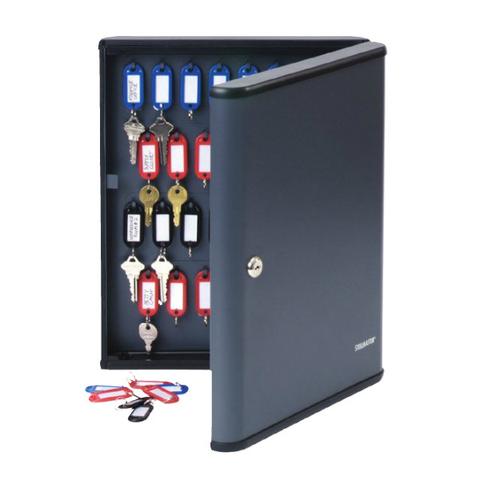 Enter revision date hereforewordLocal Communities have an ethical responsibility to ensure the safety of their community. They also have a legal obligation to operate in a prudent and efficient manner, even during an impending threat or following a disaster.This continuity of operations (COOP) plan provides guidance for the Insert Community Name Here to perform its essential functions as part of a COOP capability.Recommended changes to this document may be addressed, at any time, to the Insert Emergency Management Director or Point of Contact, Address Here.Insert Chief Municipal OfficerIntroductionThe Insert Community Description HerePurposeThis continuity of operations (COOP) plan for the Insert Community Name Here, hereinafter called Community, presents a management framework, establishes operational procedures to sustain essential functions, and guides the restoration of full functions if normal operations in one or more of the Community’s locations are not feasible.This plan was prepared in accordance with Department of Homeland Security (DHS) Headquarters Continuity of Operations (COOP) Guidance Document, dated April 2004, which provides a structure for formulating a COOP plan; Presidential Decision Directive–67, “Ensuring Constitutional Government and Continuity of Government Operations,” which requires all Federal departments and agencies to have a viable COOP capability; and State  of North Carolina requires all local communities to prepare for emergencies and disasters.This document focuses on the basic COOP elements: essential functions, critical systems, alternative facilities, orders of succession, delegations of authority, and vital records.  Development of procedures that address the basic COOP elements and work in concert with business continuity and disaster recovery plans allows for uninterrupted delivery of the Community’s essential functions.  This document applies to the full spectrum of threats and emergencies that may affect the Community.  Specifically, this COOP plan is based on an event scenario that disrupts the Community’s essential functions.  In this scenario, the Community location is closed for normal business activities.  The most likely causes of such disruption are severe winter storms (i.e., ice or snow), widespread utility failure, multiple explosions, civil disturbance, or credible threats of actions that would preclude access to or use of Community facilities.  Under this scenario, Community offices relocate staff and resources to a remote facility identified as the Emergency Relocation Site (ERS).  Essential functionsThis COOP plan is based on the Community’s essential functions.  It serves as an operational guide to facilitate the relocation of Community staff to an ERS and the backup of critical systems and vital records so that essential functions may continue.  The level and manner of support needed to continue essential functions is dependent on the nature of an event.  This plan describes the processes and procedures needed to support continuation of essential functions identified in the following table.A specific Community department oversees each essential function listed above, which, in turn, is supported by specific critical systems and/or vital records.  Therefore, to maintain an operational status, the Community must support the required department (staff), critical systems, and vital records at the ERS.Authorities and ReferencesAuthority, support, and justification for continuity of operations (COOP) planning are provided through the documents listed in Annex A.Concept of OperationsA COOP plan must be maintained at a high level of preparedness and be ready to be implemented without significant warning.  It should be implemented fully no later than 12 hours after activation and provide guidance to sustain operations for up to 30-days.  The broad objective of this COOP plan is to provide for the safety and well-being of Community employees. In addition, this plan will facilitate the execution of the Community’s essential functions during any crisis or emergency in which one or more Community locations are threatened or not accessible.  Specific Community COOP Plan objectives include the following:Enable staff to perform essential functions to prepare for and respond to the full spectrum of possible threats or emergencies including terrorism, technological catastrophes, natural or manmade disasters, and other crises.Identify key principals and supporting staff who will relocate.Ensure that the Emergency Relocation Site (ERS) can support Emergency Relocation Group (ERG) operations.Protect and maintain vital records and critical systems.An emergency, such as an explosion, fire, or hazardous materials incident, may require the evacuation of one or more Community locations with little or no advance notice.  Building evacuation, if required, is accomplished via implementation of Occupant Emergency Plans for each location.  This COOP Plan is not an evacuation plan, rather it provides for a deliberate and preplanned movement of selected principals and supporting staff to the ERS. Following an incident so severe that one or more Community locations are rendered unusable, or if such an event appears imminent, the Chief Municipal Officer instructs the Emergency Management Director or Senior COOP Official to activate the Community COOP Plan.  The Emergency Management Director or Senior COOP Official deploys the appropriate members of the ERG.Phase I: Activation and RelocationThe extent to which orderly alert and notification is possible depends on the amount of warning received, whether personnel are on duty at Community locations or off duty at home or elsewhere, and, possibly, the extent of risk for Community personnel or locations.Decision ProcessExecution of this COOP plan focuses on continuing the Community’s essential functions via the relocation of select personnel, ERS operations, and critical systems recovery.  This COOP plan may be executed in several phases that are delimited by the time from warning dissemination and the activities being performed.  Depicted below is the Community’s decision process.Any disaster, whether natural, manmade, or technological, that adversely affects the Community’s ability to perform essential functions, requires activation of this plan.Alert, Notification, and Implementation ProcessCommunity staff will be contacted with alert and notification information using the following contact lists.Identify Community Specific Contact List HereCommunity Emergency Telephone DirectoryFEMA Regional Office Contact InformationNote:  Information and guidance for Community members is normally relayed by network messages, e-mail, or phone using existing emergency calling plans.  All members of the Emergency Relocation Group (ERG) will be notified initially by phone; however, other Community staff members will be notified via network alerts and/or public address announcements, as appropriate.  Based on the situation, current information may also available via announcements released to and made by local radio and TV stations.Employees should listen for specific instructions and specifically for the words “Emergency Personnel.”  All Community employees should remain either at their office or at home until specific guidance is received. LeadershipOrders of SuccessionIn the event of a vacancy in the position of Chief Municipal Officer, or the absence of the incumbent in this position, another individual serving in an acting capacity shall temporarily assume the duties of the position.  Successor #1Successor #2Successor #3Successor #4Delegation of AuthorityThe Community and its Chief Municipal Officer are charged with maintaining a comprehensive State -wide program of Identify Responsibilities Here.  This is carried out through execution of the following tasks:Insert Brief Task DescriptionsDelegations of authority from the position of Chief Municipal Officer are established to ensure the ability of Community staff members to perform essential functions while remaining a viable part of the organization.  Persons in the following positions, listed in order of precedence, are assigned continuity of operations responsibilities by the Chief Municipal Officer:Insert Primary Delegate’s Position Title HereInsert Secondary Delegate’s Position Title HereEmergency Response GroupPersonnel with select knowledge, skills, and abilities are required to perform the tasks associated with the Community’s essential functions.  The following personnel are identified as critical members of the ERG.ExecutionDeparture of ERG Advance Team:The Community Chief Municipal Officer, or other person with delegated authority, directs the Emergency Management Director or Senior COOP Official to begin the movement of the ERG.The Senior COOP Official notifies the Relocation Site Support Official that the ERG has departed.ERG members depart with their flyaway kits.The Senior COOP Official notifies other Community offices outside the affected area and clients, as appropriate, that the activation of the COOP Plan is in progress.Departure of Non-ERG Agency Personnel:At the time of an emergency notification, and in the absence of guidance to the contrary, non-ERG personnel present at each affected Community location are directed to go home to await further instructions.Transition of Responsibilities to the Deployed ERG:Following arrival at the ERS, the Community Chief Municipal Officer, or designee, orders the cessation of operations at the affected Community location(s).The Senior COOP Official notifies other offices outside the affected area that Community operations have shifted to the ERS.The Senior COOP Official notifies Community clients that operations have shifted to the ERS.As appropriate, the Senior COOP Official, or designated representative, notifies vendors and other service providers that Community operations have been relocated temporarily and provides direction to either continue or temporarily suspend provision of service. Phase II: Alternate Facility Operations                                                                                                                                                                                                 Alternative facilities (i.e., ERSs) must be capable of supporting operations in a threat-free environment in the event that essential functions and supporting staff are relocated to the site.  A relocation site must have sufficient space and equipment to sustain operations for a period of up to 30-days.  An ERS must also have the appropriate physical security and access controls.The Senior COOP Official, or designated alternate, conducts semiannual reviews of the space allocations with each ERS Support Official to ensure the adequacy of space and other resources.Mission Critical SystemsIn general, the telecommunication and information system support provided at Community locations is available independently at the ERS.  It is imperative that the Senior COOP Official ensures that unique or critical information system requirements are considered in planning and, if appropriate, identified as capabilities to be provided by support organizations at the ERS.  Community offices shall maintain all necessary and up-to-date files, computer software, and databases required to carry out essential functions.Vital Files, Records, and DatabasesOne COOP Plan responsibilities is to comply with the U.S. National Archives and Records Administration Code of Regulations, Subchapter B – Records Management, to ensure the protection and continuous availability of vital records.  Vital records are documents, references, and records, regardless of media type, that are needed to support essential functions under the full spectrum of emergencies and disasters.  All vital records must be protected from damage or destruction.  Community vital records are stored in a properly equipped, environmentally controlled facility that is secure but also accessible when needed for records retrieval.  The Senior COOP Official is to make certain that databases and other references supporting the essential functions of the Community are prepositioned at each ERS, carried with deploying personnel, or available through a backup process.  Over time, vital records become outdated and require updating through a process called cycling.  Inclusion of cycling procedures in the Vital Records Management Program ensures that vital records are current and accurate when needed.Phase III: ReconstitutionWithin hours of relocating to the ERS, the Senior COOP Official, with the approval of Federal, State, and local law enforcement and emergency services, initiates operations to salvage, restore, and recover the Community location(s).  These reconstitution efforts generally begin when the Chief Municipal Officer, or other authorized person, ascertains, in coordination with Federal, State, and local authorities that the emergency situation has ended and is unlikely to recur.  However, once the appropriate Community official determines that the emergency has ended; immediate reconstitution may not be practical.  Depending on the situation, one of the following options should be considered for implementation:Continue to operate from the ERS.Begin an orderly return to Community locations and reconstitute from remaining Community offices or other resourcesBegin to establish a reconstituted Community in some other facility.COOP Planning ResponsibilitiesChief Municipal OfficerProvides overall policy direction, guidance, and objectives for COOP planning.Provides policy direction, guidance, and objectives during an incident for the implementation of the COOP Plan.Consults with and advises appropriate officials during implementation of the COOP Plan.Serves as the principal Community representative to external parties and groups during implementation of the COOP Plan.Emergency Management Director  or Senior COOP OfficialServes as the Community COOP program point of contact.Coordinates implementation of the COOP Plan and initiates appropriate notifications inside and outside the Community during COOP Plan implementation.Coordinates the COOP Training, Testing, and Exercising Program.Aids ERG efforts at the ERS.Initiates recovery of Community, as part of reconstitution.ERS Support OfficialPrepares site support plans to support the implementation of the COOP Plan to facilitate the smooth transition of direction and operations from the Community location(s) to the ERS.Provides for the proper storage of backup copies of vital records and other pre-positioned items. Designates personnel responsible to assist the arriving ERG Advance Team.Maintains a current roster of designated site support staff.Supports periodic coordination visits by Community offices.Keeps the Senior COOP Official informed of site vulnerabilities or changes in site resources that may impact the effective implementation of the COOP Plan.Requests an annual security risk assessment of the ERS by security staff to assist in ensuring COOP relocation site readiness.Coordinates appropriate billeting arrangements with the ERS, if appropriate, for employees who will not commute and need to remain overnight near the ERS.Conducts periodic coordination visits to the ERS.Participates in scheduled tests, training, and exercises.Department DirectorAppoints a COOP point of contact for coordination and implementation of the COOP Plan.Keeps the Senior COOP Official informed of any changes in the designation of the office COOP point of contact.Identifies essential functions to be performed when any element of the Community is relocated as part of the COOP Plan.Identifies those functions that can be deferred or temporarily terminated in the event the COOP Plan is implemented.Maintains a current roster of office personnel designated as ERG members.Maintains current personnel emergency notification and relocation rosters.Prepares backup copies or updates of vital records.Ensures that the time and attendance function is represented on the ERG.Designates personnel to assist security officials in securing office equipment and files at Community locations when implementing the COOP Plan.Conducts periodic tests of the office telephone notification cascade(s).Community StaffReview and understand the procedures for emergency evacuation of Community locations in the Occupant Emergency Plan.Review and understand responsibilities related to COOP support functions and performance of Community essential functions at a relocation site.Report to work to perform essential functions as detailed in this COOP plan or as requested.Provide current contact information to supervisors.LogisticsAlternate LocationThe Community has designated one ERS to support the ERG following an event that disables the infrastructure supporting Community activities that occur at town hall and/or department offices.                The ERS should be used when town hall and/or department offices. Buildings are closed for normal business activities.  The relocation site has adequate space, the necessary equipment, and the connectivity to support relocating each ERG responsible for performing essential functions.Interoperable CommunicationsThe success of Community operations at the Emergency Relocation Site (ERS) depends upon the availability and redundancy of significant communication systems to support connectivity to internal organizations, other agencies, critical customers, and the public.  Interoperable communication should provide a capability to correspond with the Community’s essential functions, to communicate with other Federal agencies, State agencies, and local emergency support personnel, and to access other data and systems necessary to conduct all activities.Test, Training, and ExercisesA changing threat environment and recent events emphasize the need for COOP capabilities that enable the Community to continue its essential functions across a broad spectrum of emergencies.  Federal Preparedness Circular (FPC) 66, in accordance with FPC 65, states that testing, training, and exercising of COOP capabilities are necessary to demonstrate and improve the ability of agencies to execute their essential functions.  The Community Tests, Training, and Exercises (TT&E) Program incorporates the three functional areas of testing systems and equipment, training personnel, and exercising plans and procedures.Multi-Year Strategy and Program ManagementMultiyear StrategyThe Community COOP Plan Multiyear Strategy includes the objectives and key strategies for developing and maintaining a viable COOP program, including the support for short- and long-term initiatives.  Program Management The Program Management Plan is a critical element of the Community’s strategic planning activities because it documents the tactics executed to achieve the initiatives in the multiyear strategy.  It describes the Community’s needs, defines roles and responsibilities, and documents specific program timelines.  In addition, it provides an effective program management tool for oversight, resource allocation, and progress evaluation.COOP Plan MaintenanceTo maintain viable COOP capabilities, the Community is continually engaged in a process to designate essential functions and resources, define short- and long-term COOP goals and objectives, forecast budgetary requirements, anticipate and address issues and potential obstacles, and establish planning milestones.  Following is a list of standardized list of activities necessary to monitor the dynamic elements of the Community COOP Plan and the frequency of their occurrence.Annex A: Authorities and ReferencesAuthority, support, and justification for continuity of operations (COOP) planning are provided through the documents listed below.Federal GuidanceExecutive Order 12148–Federal Emergency Management.  EO 12148 establishes Federal policies and coordinates civil emergency planning, management, and assistance functions.  It also establishes the President’s role in working with State and local governments. Executive Order 12472–Establishment of the National Communications System.  EO 12472 establishes the National Communication Systems as a Federal interagency group assigned national security and emergency preparedness telecommunications responsibility throughout the full spectrum of emergencies.  Responsibilities include planning, developing, and implementing enhancements to the national telecommunications infrastructure to achieve measurable improvements in survivability, interoperability, and operational effectiveness under all conditions.  This is accomplished by effective management and by using national telecommunication resources to support the Government during any emergency. Executive Order 12656–Assignment of Emergency Preparedness Responsibilities.  EO 12656 is the foundation of these mandates.  It requires Federal agencies to develop plans and procedures that ensure the survival of the U.S. Constitution and American Government by enabling them to continue to provide essential functions and services during and following a disaster or emergency.  Executive Order 12656 assigns national security management preparedness responsibilities to Federal departments and agencies.  Presidential Decision Directive 63. PDD–63 is a national-level effort to ensure the security of the increasingly vulnerable and interconnected infrastructure of the United States.  It requires departments and agencies to develop a plan for protecting critical infrastructures, including telecommunications, banking and finance, energy, transportation, and other essential functions and services.  The directive addresses those services provided by Federal, State, and local governments.Presidential Decision Directive 67. PDD–67 directs the Federal executive branch departments and agencies to have a viable COOP Plan and capability.  Departments and agencies must be able to operate at their alternative facilities with or without warning no longer than 12 hours after the disaster and to maintain sustained operations for a minimum period of up to 30-days.  The plans identify those requirements necessary to support the primary functions, such as emergency communications, establishing a chain of command, and delegations of authority.Executive Order 13228—Establishing the Office of Homeland Security and the Homeland Security Council.  EO 13228 establishes the Office of Homeland Security in response to the terrorist attacks on September 11, 2001.  Responsibilities of the office include developing and coordinating the implementation of a comprehensive national strategy to secure the United States from terrorist threats or attacks.  The office shall coordinate the executive branch’s efforts to detect, prepare for, prevent, protect against, respond to, and recover from terrorist attacks within the United States.Executive Order 13231—Critical Infrastructure Protection in the Information Age.  EO 13231 establishes a protection program that consists of continual efforts to secure information systems for critical infrastructure that includes emergency preparedness communications.  To achieve this policy, there will be a senior executive branch committee to coordinate that will have cognizance over all Federal efforts and programs involving continuity of operations, continuity of government, and Federal department and agency information systems protection.Robert T. Stafford Disaster Relief and Emergency Assistance Act, Amended (U.S. Code Title 42 Section 5121).  This act provides for an orderly and continual means of assistance by the Federal Government to State and local governments for carrying out their responsibilities to alleviate the suffering and damage that result from disasters.  42 USC 5121 encourages the development of comprehensive disaster preparedness and assistance plans, programs, capabilities, and organizations by the States and local governments.U.S. National Archives & Records Administration (NARA) Code of Federal Regulations.  The NARA Code of Federal Regulations (CFR), Subchapter B, Records Management, provides guidance and prescribes policies for records management programs relating to record creation and maintenance, adequate documentation, and proper record disposition.Homeland Security Presidential Directive–1.  The Homeland Security Council (HSC) shall ensure coordination of all homeland security-related activities among executive departments and agencies and promote the effective development and implementation of all homeland security policies.  The HSC Principals Committee (HSC/PC) shall be the senior interagency forum under the HSC for homeland security issues.  The HSC Deputies Committee (HSC/DC) shall serve as the senior sub-Cabinet interagency forum for consideration of policy issues affecting homeland security.  HSC Policy Coordination Committees (HSC/PCC) shall coordinate the development and implementation of homeland security policies by multiple departments and agencies throughout the Federal Government, and shall coordinate those policies with State and local government.Homeland Security Presidential Directive–3.  The Homeland Security Advisory System provides warnings in the form of a set of graduated “Threat Conditions” that would increase as the risk of the threat increases. At each threat condition, Federal departments and agencies implement a corresponding set of “Protective Measures” to further reduce vulnerability or increase response capability during a period of heightened alert.  This system is intended to create a common vocabulary, context, and structure for an ongoing national discussion about the nature of the threats that confront the homeland and the appropriate measures that should be taken in response. It seeks to inform and facilitate decisions appropriate to different levels of government and to private citizens at home and at work.FEMA Federal Preparedness Circular (FPC) No. 65–Federal Executive Branch Continuity of Operations (COOP).  FPC 65 provides guidance to Federal executive branch departments and agencies for developing viable and executable contingency plans for continuity of operations.  COOP planning facilitates the performance of department/agency essential functions during any emergency or situation that may disrupt normal operations.  FPC 65 requires that each agency appoint a senior Federal Government executive as an emergency coordinator to serve as program manager and agency point of contact for coordinating agency COOP activities.  This ensures continuous performance of an agency’s essential functions during an emergency and protects essential facilities, equipment, records, and other assets.  The actions recommended in FPC 65 will reduce disruptions to operations and loss of life, and minimize damage and losses.  It achieves a timely and orderly recovery from an emergency and resumption of full service to customers.  Federal Preparedness Circular No. 66–Test, Training and Exercise (TT&E) Program for Continuity of Operations (COOP).  FPC 66 provides guidance to Federal executive branch departments and agencies for use in developing viable and executable TT&E programs to support the implementation and validation of COOP plans.  These activities are important elements of a comprehensive emergency preparedness program necessary to improve the ability of agencies to effectively manage and execute their COOP plans.Federal Preparedness Circular No. 67–Acquisition of Alternate Facilities for Continuity of Operations (COOP).  FPC 67 provides guidance to Federal executive branch departments and agencies for acquiring alternative facilities to support their COOP.  FPC 67 requires agencies to designate alternative operating facilities as part of their COOP plans and prepare their personnel for the possibility of sudden relocation of essential functions or COOP contingency staff to these facilities should an emergency necessitate that action.State GuidanceNorth Carolina (N.C.) General Statutes 58-9; 118-38; 143-166.1, 143-507 through517, 153-A and 160-AN.C. General Statutes166AN.C. Executive Order 72.N.C. General Statutes 115C-242 (6)N.C. General Statutes Article 36A of Chapter 14State of North Carolina Executive Order 43, North Carolina Emergency ResponseCommission (NCERC), April 7, 1987North Carolina General Statute, Chapter 95, Article 8, The Hazardous ChemicalRight-To-Know ActNorth Carolina Hazardous Materials Right-To-Know LawAnnex B:  Alternate Location/Facility InformationThe Community has designated one primary Emergency Relocation Site (ERS) to support the Emergency Relocation Group (ERG) following an event that disables the infrastructure supporting Community activities that occur at town hall and/or department offices buildings.  The ERS should be used when town hall and/or department offices buildings are closed for normal business activities.  The relocation site has adequate space, the necessary equipment, and the connectivity to support relocating each ERG responsible for performing essential functions.Annex C:  Plan Activation and NotificationThe Community has designated one primary Emergency Relocation Site (ERS) to support the Emergency Relocation Group (ERG) following an event that disables the infrastructure supporting Community activities that occur at town hall and/or department offices buildings.  The ERS should be used when the headquarters and/or regional office buildings are closed for normal business activities.  The relocation site has adequate space, the necessary equipment, and the connectivity to support relocating each ERG responsible for performing essential functions.Annex D: Definitions and AcronymsThe following terms or phrases are found in this document.Advance Team.  ERG personnel who immediately deploy to the Emergency Relocation Site (ERS) upon receiving a COOP warning or activation, to initiate actions at the ERS in preparation for the arrival of the main body of Emergency Personnel.  Advance Team plus Emergency Personnel constitute an ERG.Business Continuity Plan (BCP).  The BCP provides procedures for sustaining an organization’s business functions during and after a disruption.  An example of a business function may be an organization’s payroll process or consumer information process.  A BCP may be written for a specific business process or may address all key business processes.Business Recovery Plan (BRP).  The BRP addresses the restoration of business processes after an emergency, but unlike the BCP, lacks procedures to ensure continuity of critical processes throughout an emergency or disruption.Continuity of Operations (COOP) Plan.  An action plan that provides for the immediate continuity of essential functions of an organization at an alternative facility for up to 30-days in the event an emergency prevents occupancy of its primary facility.Disaster Recovery Plan (DRP).  The DRP applies to major, usually catastrophic, events that deny access to the normal facility for an extended period.  Frequently, DRP refers to an IT-focused plan designed to restore operability of the target system, application, or computer facility at a relocation site after an emergency.Emergency Personnel.  The key principals and staff members of the ERG, responsible for the execution of essential functions.  Advance Team plus Emergency Personnel constitute an ERG.Emergency Relocation Group (ERG).  Predesignated principals and staff who move to a relocation site to continue essential functions in the event that locations are threatened or incapacitated.  The ERG comprises Advance Team plus Emergency Personnel.Emergency Relocation Site (ERS).  A remote alternative facility to which the ERG moves to continue essential functions in the event that traditional work sites are incapacitated.Essential functions.  Essential functions are those functions, stated or implied, that are required to be performed by statute or Executive order, or other functions deemed essential by the heads of principal organizational elements (i.e., administrators, office directors, and division directors).Occupant Emergency Plan (OEP).  The OEP provides the response procedures for occupants of a facility in the event a situation poses a threat to the health and safety of personnel, the environment, or property.  Such events include a fire, hurricane, criminal attack, or a medical emergency.Point of Contact (POC).  The designated focal point for actions involving a specific plan, as in “COOP POC.”Relocation Site (RS) Support Official.  Serves as the COOP point of contact at each ERS.  Responsible for the readiness and operational condition of the ERS, as appropriate, including telecommunications, infrastructure, and equipment; and support the billeting and meal needs of the ERG.Senior COOP Official.  Serves as the COOP point of contact.  Responsible for coordinating implementation of the COOP Plan; initiating appropriate notifications inside and outside the Agency during COOP Plan implementation; being the point of contact for all COOP training, testing, and exercising; assisting ERG efforts at the ERS; and initiating recovery of the Agency as part of reconstitution.SIGNATURE AND CERTIFICATION PAGEThe Board of ______________________ County Commissioners has reviewed each of the  Six Plans comprised in the System Safety Plan (SSP). During this review suggestions were made and the  Plan was updated to reflect the suggestions.______________________,Transit Director				Date:I hereby certify  this Plan for  __________________________________________________     Public Transportation System.CHAIR BOARD SIGNATURE                   					Date:Authorized RepresentativeBuilding/DepartmentName/TitlePhone #TaskBuilding/DepartmentName/Title/Phone#Fire Extinguisher/HosesEvacuation AssistantEmergency Shut-downTypeLocationControlExtinguisher LocationResponsible PersonnelEmployeeDepartmentName of TrainingDate of TrainingHazardous weather outlooksHigh wind warningsSpecial weather statementsHigh wind watchesWinter storm watchesWind advisoriesWinter storm warningsGale warningsSnow and blowing snow advisoriesTornado watches and warningsWinter weather advisoriesHurricanesHeavy freezing spray warningsFlood warningsDense fog warningsFlood statementsFire weather forecastsCoastal flood statementsFirst Aid KitBio-hazard KitFire ExtinguisherReflective TrianglesSeat Belt CutterFlashlightWinter drivingFogRainstorms/thunderstormsFlash floodingTornadoesSkidsIntersectionsFollowing distanceBackingPassingLane changes and turnsPedestrians, bicycles and motorcyclesRailroad crossingsRolloversExpresswaysTraffic congestionIs used to determine trends in system operations.  The ultimate goal is to identify and mitigate hazards before they cause accidents, thus boosting system performance and delivery of service to the riding public. Priority DepartmentEssential Functions123456789Emergency PersonnelEmergency PersonnelEmergency PersonnelEmergency PersonnelOffice/DivisionPositionDutiesNumberOffice ADirection and Control1Office AOffice AOffice ASystem NameCurrent LocationOther LocationsVital File, Record, or DatabaseForm of Record (e.g., hardcopy, electronic)Pre-positioned at Alternate FacilityHand Carried to Alternate FacilityBacked up at Third LocationActivityTasksFrequencyPlan update and certificationReview entire plan for accuracy.Incorporate lessons learned and changes in policy and philosophy.Manage distribution.AnnuallyMaintain orders of succession and delegations of authorityIdentify current incumbents.Update rosters and contact information.Semi-annuallyMaintain emergency relocation site readinessCheck all systems.Verify accessibility.Cycle supplies and equipment, as necessary.MonthlyMonitor and maintain vital records management programMonitor volume of materials.Update/remove files.On-goingEmergency Relocation Site InformationEmergency Relocation Site InformationAddressPhone NumberRelocation Site OfficialDirectionsMapEmergency LevelType of EventsCOOP Plan Activation AuthorityNotification Method(Local Emergency)(Fire, attack on your headquarters’, etc.) (Name & Title)(Telephone tree)(Local Emergency)(Fire, attack on your headquarters’, etc.) (Describe Trigger (s) that activates plan)(Agency specific announcement)(Local Emergency)(Fire, attack on your headquarters’, etc.) (Describe Trigger (s) that activates plan)(Local Emergency)(Fire, attack on your headquarters’, etc.) (Describe Trigger (s) that activates plan)(Regional or National Emergency)(Hurricane, flood or other localized disasters)(Name & Title)(Telephone tree)(Regional or National Emergency)(Hurricane, flood or other localized disasters)(Describe Trigger(s) that activates plan – automatically activated 4 hours after an emergency has been declared.)(Medial announcement addressing Federal government activities and directing Federal employees to report to alternate emergency work locations)(Regional or National Emergency)(Hurricane, flood or other localized disasters)(Describe Trigger(s) that activates plan – automatically activated 4 hours after an emergency has been declared.)(Regional or National Emergency)(Hurricane, flood or other localized disasters)(Describe Trigger(s) that activates plan – automatically activated 4 hours after an emergency has been declared.)(National Security Emergency)(Terrorist use of weapons of mass destruction)(Name & Title)(Telephone tree)(National Security Emergency)(Terrorist use of weapons of mass destruction)(Describe Trigger(s) that activates plan – automatically activated when employees are unable to communicate with their supervisors within 4 hours after the President declares an emergency)(Medial announcement addressing Federal government activities, if available.  If unavailable, activation is automatic after 4 hours.)(National Security Emergency)(Terrorist use of weapons of mass destruction)(Describe Trigger(s) that activates plan – automatically activated when employees are unable to communicate with their supervisors within 4 hours after the President declares an emergency)(National Security Emergency)(Terrorist use of weapons of mass destruction)(Describe Trigger(s) that activates plan – automatically activated when employees are unable to communicate with their supervisors within 4 hours after the President declares an emergency)(Other type of Emergency)(Event)(Name & Title)(Telephone tree)(Other type of Emergency)(Event)(Describe Trigger(s) that activates plan)(Other type of Emergency)(Event)(Describe Trigger(s) that activates plan)(Other type of Emergency)(Event)(Describe Trigger(s) that activates plan)